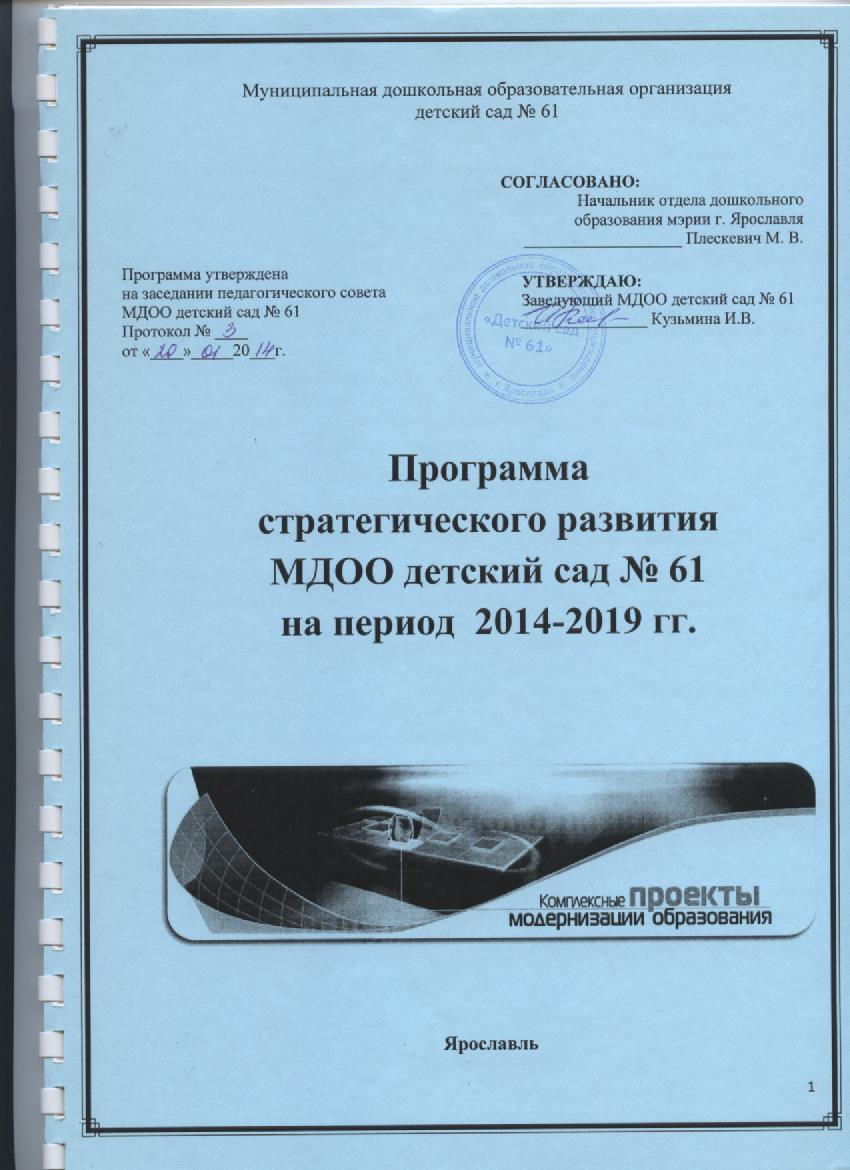 Муниципальная дошкольная образовательная организация детский сад № 61Программа стратегического развития МДОУ детский сад № 61на период  2014-2019 гг.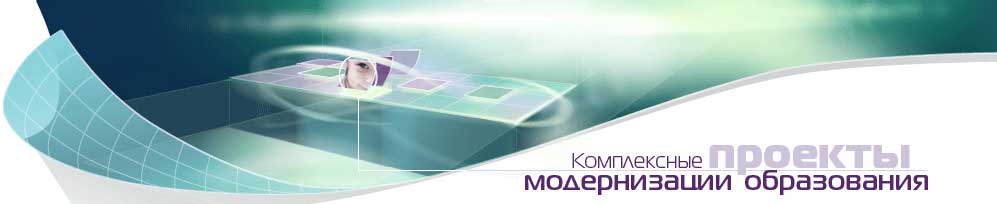 ЯрославльСодержание1.Краткая аннотация программы (паспорт программы) ______________32. Информационная справка о дошкольной образовательной организации______________________________________________________83. Аналитико-прогностическое обоснование программы _____________144. Концепция (концептуальный проект) желаемого будущего состояния дошкольной образовательной Организации как системы ____________23Стратегические основания жизнедеятельности дошкольной образовательной Организации и главные характеристики внутренней среды детского сада. _________________________________________23Концепция образовательной системы новой дошкольной образовательной Организации. ________________________________26Концепция обеспечивающей системы новой дошкольной образовательной Организации. ________________________________37Концепция управляющей системы новой дошкольной образовательной Организации. _______________________________________________42Концепция желаемого состояния детско-взрослого сообщества дошкольной образовательной Организации. _____________________445. Стратегия и тактика перехода (перевода) дошкольной образовательной Организации в новое состояние ___________________465.1.    Стратегия развития дошкольной образовательной Организации5.2.    Конкретные цели ближайшего шага развития5.3.    План мероприятий по реализации программы 6. Ожидаемые результаты реализации программы стратегического развития дошкольной образовательной Организации________________547. Механизм реализации программы  ______________________________558. Бюджет программы  ___________________________________________61Краткая аннотация программы (паспорт)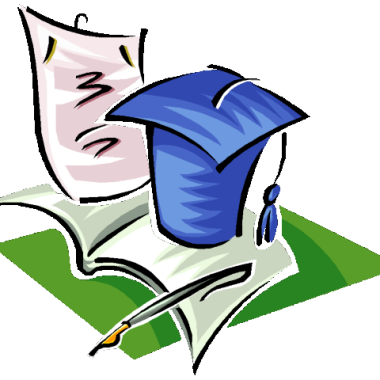 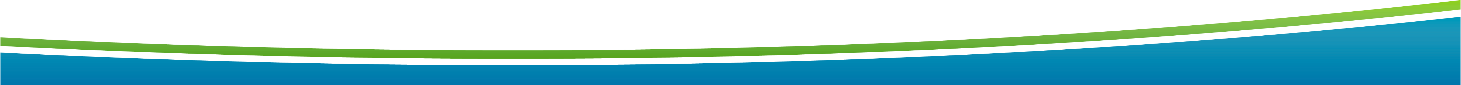 Информационная справка о дошкольной образовательной ОрганизацииПолное наименование Организации: Муниципальная Дошкольная Образовательная Организация детский сад  № 61.Адрес: 150063, г. Ярославль, ул. Волгоградская, д.59 а. Эл.адрес: yardou061@yandex.ruАдрес сайта:  http://mdou61.edu.yar.ru/index.html Заведующий: Кузьмина Ирина Валентиновна, высшая квалификационная категория.Старший воспитатель: Борисова Наталья Юрьевна, первая квалификационная категория.Лицензия:  № 237/13 от «05» июля 2013 г.Государственная аккредитация: Свидетельство АА 184309 № 01 – 1520 от 21.01.2007 года.Год ввода в эксплуатацию: март 1982 г.Структура ДОО:Основной структурной единицей дошкольной образовательной Организации является группа детей дошкольного возраста. В настоящее время в ДОО функционирует14 групп.  Из них:12 групп общеразвивающей направленности.2 группы – для детей с аллергопатологией.3 группы раннего возраста и 11 групп детей дошкольного возраста.Средняя наполняемость групп: 22 человекаГруппы функционируют в режиме 5-дневной рабочей недели, с 12-часовым пребыванием. Общее количество обучающихся: 300 человек.Социальная характеристика семей ДОО: Преобладают: по составу семей: полные семьи;по социальному положению: служащие и рабочие;по образовательному уровню: высшее образование (53%).В учреждении функционируют: бассейн, логопедическая (логопункт) и психологическая службы, студия ИЗО, консультационный пункт «Мама и малыш», действует услуга кратковременного пребывания детей дошкольного возраста, услуга бесплатного дополнительного образования (Кружки «Здоровишка» и «Акварелька»).Социальное партнёрство: СОШ №№ 58, 10, 5, 55, 99,  Центральная детская библиотека, хоровая студия «Канцона», Городская детская поликлиника № 2, ледовый и оздоровительный комплексы.Педагогический состав: 37 человек.Педагогический коллектив представлен 29 педагогами и 8 специалистами, включающими: педагога-психолога, учителя-логопеда (2), инструктора по физической культуре, инструктора по плаванию, музыкальных руководителей(2), педагога ИЗО.Развитие кадрового потенциала в ДОО № 61Доля молодых специалистов (со стажем работы до 5 лет)ГистограммаКоличество молодых специалистов за период 2010-2014 г.Выводы: Наблюдается омоложение коллектива -  приток молодых специалистов с педагогическим образованием. В среднем за 4 года - на 26%.Возрастной показательСтажевые показателиОбразовательный уровеньГистограмма  развития образовательного уровня педагогов МДОО № 61 за период 2010-2014 г.Выводы: на 2012-2013 г. – образовательный уровень (94,1%) очень высокий. Преобладают педагоги с высшим образованием (53%).  Уровень квалификацииГистограмма уровня квалификациипедагогического состава МДОО № 61в динамике (2010-2014 г.)Доля педагогов, имеющих высшуюи первую квалификационные категорииВыводы: педагогический состав ДОО сохраняет уровень квалификации в течение последних 4 лет в среднем 46,8%. Доля педагогов, повысивших квалификационную категориюза период с 2010-2014 г.Гистограмма уровня повышения квалификацииза период с 2010-2014 г.Выводы: наблюдается тенденция устойчивого стремления педагогического состава ДОО к повышению уровня квалификации.Сравнительная таблица прохождения педкадрамикурсов повышения квалификации (КПК)Сравнительная диаграмма профессиональной переподготовки педагогов ДООза период 2010-2014 г.Выводы: наблюдается тенденция стабильности повышения квалификации педагогов ДОО.Организация образовательного процесса основывается на  принципах и подходах, определенных в основной образовательной программе ДОО и Программе «От рождения до школы» под ред. Н. Е. Вераксы и др.       Парциальные программы и технологии, используемые в работе с детьми: Л.Д.Маханева «Воспитание здорового ребенка», М., 1997 г.Л.Д.Глазырина «Физическая культура – дошкольникам», М., 2000 г.Н.П.Кочетова «Физическое воспитание и развитие детей раннего возраста», программа «Кроха», М. Просвещение, 2005 г.Т.И.Осокина, Е.А.Тимофеева, Т.Л.Бочина «Обучение плаванию в д/с», М., Просвещение, 1991 г.Н.Ф.Сорокина «Театр-творчество-дети», М., Аркти, 2004 г.«Программа 2100» и программы по разделам: Л. Г. Петерсон «Игралочка», «Раз - ступенька, два – ступенька», Р. Бунеев, Е. Бунеева «По дороге к азбуке», А. А. Вахрушев «Здравствуй, мир»О.А.Куревина, Г.Е.Селезнева «Путешествие в прекрасное», программа «Школа 2100», М., «Баласс», 1999 г.Н.П.Сакулина, Т.С.Комарова «Изобразительная деятельность в д/саду», М., Просвещение, 1996 г.О.П.Радынова «Музыкальные шедевры», М.,1999 г. В.А.Петрова «Малыш» - программа развития музыкальности у детей раннего возраста.Р.Стеркина, О.Князева, Программа «Я-ты-мы», М., Просвещение, 2004 г.Р.Б.Стеркина, о.Л.Князева, Н.Н.Авдеева, «Основы безопасности детей дошкольного возраста», СПб, «Детство-Пресс», 2004 г.Л.Е.Журова, «Обучение дошкольников грамоте», М., «Школьная Пресса»М.Н.Терещук. Занятия по изобразительному искусству с детьми дошкольного возраста, Ярославль, 1998 г.Педагогическое кредо Организации – «Счастливое детство – счастливый малыш» реализуется через приоритетные направления: физкультурно-оздоровительное, художественно-эстетическое, нравственно-патриотическое, взаимодействие дошкольной Организации и семьи. Обучение ведётся на русском языке.Цели и задачи деятельности ДОО по реализации основной образовательной программы определяются на основе анализа результатов предшествующей педагогической деятельности, потребностей родительского состава ДОО, окружающего социума.Мониторинг уровня усвоения обучающимися ООП ДОО осуществляется 2 раза в год.В соответствии с требованиями Стандарта к результатам дошкольного образования они  представлены в виде целевых ориентиров дошкольного образования, не зависящих от форм реализации Программы, а также от ее характера, особенностей развития детей и Организации, реализующей Программу.Целевые ориентиры дошкольного образования представляют собой: социально-нормативные возрастные характеристики возможных достижений ребенка на этапе младенчества и раннего возраста, на этапе завершения уровня дошкольного образования. При соблюдении требований к условиям реализации Программы целевые ориентиры предполагают формирование у детей дошкольного возраста предпосылок учебной деятельности на этапе завершения ими дошкольного образования.При реализации Программы проводится оценка индивидуального развития детей. Такая оценка производится педагогическим работником в рамках педагогической диагностики. Педагогическая диагностика - оценка индивидуального развития детей дошкольного возраста, связанная с оценкой эффективности педагогических действий и лежащая в основе их дальнейшего планирования. Педагогическая диагностика проводится в ходе наблюдений за активностью детей в ходе спонтанной и специально организованной деятельности. Инструментарий для педагогической диагностики – карты наблюдений детского развития, позволяющие фиксировать индивидуальную динамику и перспективы развития ребёнка.Анализ степени удовлетворенности качеством образовательной услуги взрослых субъектов образовательного процесса показывает, что:большинство родителей положительно оценивают качество предоставляемых образовательных услуг и коррекционных услуг (80,5%); 90% родителей готовы получать дополнительные   услуги в детском саду, 57% из них готовы их оплачивать;20% сотрудников учреждения - готовы оказывать дополнительные образовательные услуги, принимать участие в работе новых форм дошкольного образования.Конкурентные преимущества:предоставление равных стартовых возможностей для детей с разным уровнем развития, разными образовательными потребностями (индивидуальные маршруты и дифференцированные программы здоровья и развития);достаточное ресурсное обеспечение для предоставления дополнительных образовательных услуг (наличие музыкального и физкультурного залов; логопедической и психологической служб, квалифицированный педагогический персонал; преемственные связи с социумом);предоставление комплекса квалифицированных оздоровительных услуг детям, имеющим проблемы со здоровьем (аллергопатология).функционирование бассейна.Аналитико-прогностическое обоснование программыВ связи с модернизацией системы российского образования, ключевых идей, заложенных в «Законе об образовании в Российской Федерации», «Федеральном государственном образовательном стандарте дошкольного образования», Концепции долгосрочного социально-экономического развития Российской Федерации на период до 2020 г.,  указе президента РФ «О Национальной стратегии действий в интересах детей на 2012–2017 годы» и др. предполагаются определённые направления действий и мероприятий по формированию современной модели образования. Образовательная политика России, отражая общенациональные интересы, учитывая общие тенденции мирового развития, направлена на формирование нового типа личности, способной обеспечить сохранение места России в ряду ведущих стран мира. Одной из основных особенностей современного периода развития системы дошкольного образования России является замена ценностей обучения ребенка на ценности его развития. Целевыми установками образовательной политики государства на современном этапе стало осуществление комплекса мероприятий, направленных на повышение качества образовательной услуги, рост профессиональной компетентности педагога – как основного ресурса развития системы образования. Реализация основных направлений развития системы дошкольного образования невозможно без ключевых общесистемных изменений в дошкольной образовательной Организации. Эффективное решение этих задач возможно только в Организации, готовой работать в инновационном режиме, конкурентоспособной на рынке образовательных услуг. Успешность решения поставленных задач зависит от действий конкретной образовательной Организации, руководителей и педагогов.«Программа стратегического развития дошкольной образовательной Организации» является стратегической основой действий руководителя и педагогического коллектива, выступает в качестве перспективного плана, этапа работы ДОО в режиме развития. С её помощью коллектив детского сада реализует свою специфическую модель развития, учитывающую реальную обстановку и условия, выполняющую определенный социальный заказ, обеспечивающую конкретную результативность. Программа развития была спроектирована исходя из конкретного анализа исходного состояния детского сада, территориальной специфики (возможности внешнего окружения детского сада), специфики контингента детей, потребности родителей воспитанников и неорганизованных детей в образовательных и иных услугах, а также с учетом возможных рисков  в процессе реализации программы. Кроме того, коллективом ДОО накоплен огромный опыт, который представлен комплексной системой воспитательно-образовательной, физкультурно-оздоровительной деятельности с воспитанниками,  современной материальной базой и условиями для качественной работы. Квалификация, профессионализм, работоспособность, владение педагогическими технологиями, активность и творческий подход педагогов позволяют грамотно выстраивать воспитательно-образовательный процесс на основе целесообразного сочетания базисной программы, ряда парциальных программ и педагогических технологий, достигать позитивных результатов.Также, современная образовательная Организация должна не только соответствовать постоянно изменяющимся условиям внешней среды, поддерживая свою конкурентоспособность, но и взаимодействовать с ней, используя образовательно-оздоровительный потенциал социума, привлекая к мероприятиям ДОО широкие слои заинтересованного населения.Качественные характеристики программыАктуальность - программа ориентирована на решение наиболее значимых проблем для будущей (перспективной) системы образовательного процесса и  процесса модификации детского сада.Прогностичность - данная программа отражает в своих целях и планируемых действиях не только сегодняшние, но и будущие требования к дошкольной Организации. Таким образом, просчитываются риски, возникновение которых  возможно при реализации программы и намечается соответствие программы изменяющимся требованиям и условиям, в которых она будет реализоваться.Рациональность - программой определены цели и способы их достижения, которые позволят получить максимально возможные результаты.Реалистичность - программа призвана обеспечить соответствие между желаемым и возможным, т.е. между целями программы и их средствами.Целостность - наличие в программе всех структурных частей, обеспечивающих полноту состава действий, необходимых для достижения цели (проблемный анализ, концептуальные положения и стратегия развития, план действий и предполагаемые результаты).Контролируемость - в программе определены конечные и промежуточные цели, задачи, которые являются измеримыми, сформулированы критерии оценки результатов развития ДОО.Нормативно-правовая адекватность - соотнесение целей программы и планируемых способов их достижения с законодательством федерального, регионального и муниципального уровней.Индивидуальность - программа нацелена на решение специфических (не глобальных) проблем ДОО при максимальном учете и отражении особенностей детского сада комбинированного вида, запросов и потенциальных возможностей педагогического коллектива, социума и родителей воспитанников.На основе анализа работы ДОО с учетом его специфики и необходимости обновления содержания в соответствии с основными направлениями модернизации дошкольного образования  необходимо отметить достигнутые положительные результаты, особенности и одновременно обозначить ряд проблем.Структурирование системы выделенных проблем и причин их возникновения помогла выделить основные проблемные блоки.блок проблем, связанных с содержанием образовательного процесса, организацией образовательного процесса;блок кадровых  проблем;блок взаимодействия и преемственности дошкольной и школьной ступени образования;блок   проблем,   связанных с обновлением и эффективным использованием учебно-материальной базы образовательного процесса.Концепция (концептуальный проект) желаемого будущего состояния дошкольной образовательной Организации как системыСтратегические основания жизнедеятельности дошкольной образовательной Организации и главные характеристики внутренней среды детского сада.Система ценностей и миссия ДОО (как желаемый результат)Миссия ДОО  «Счастливое детство – счастливый малыш» обеспечивает ребенку возможность радостно, содержательно и полноценно проживать период дошкольного детства и отражает основную цель воспитательно-образовательной деятельности, определённую в основной образовательной программе ДОО: создание благоприятных условий для полноценного проживания ребенком дошкольного детства, формирование основ базовой культуры личности, всестороннее развитие психических и физических качеств в соответствии с возрастными и индивидуальными особенностями, подготовка к жизни в современном обществе, формирование предпосылок к учебной деятельности, обеспечение безопасности жизнедеятельности дошкольника. Воспитательно-образовательный процесс должен строиться вокруг ребенка, обеспечивая реализацию права каждого ребенка на качественное и доступное образование, обеспечивающее равные стартовые условия для полноценного физического и психического развития детей, как основы их успешного обучения в школе. Методологическую основу концепции жизнедеятельности ДОО составили положения, представленные в работах Л.С. Выготского, В.В. Давыдова, А.Н. Леонтьева, А.В. Петровского, Ю.Ф. Змановского, опирающиеся на личностно-ориентированную, образовательно-оздоровительную систему, которая начинается с выбора и осмысления базовых ценностей, которые отражают потребности и интересы развивающейся личности, связывают образовательный процесс с социокультурным окружением, задают ориентиры развития образовательной организации в оптимальном направлении.Ведущими ценностями при разработке концепции стали: ценность здоровья, ценность развития, ценность детства и ценность сотрудничества, которые, с одной стороны, выражают приоритеты современной гуманистической педагогики, с другой стороны, выступают содержанием ценностного освоения мира ребенком.Ценность здоровья  - требует создания в образовательной организации условий для сохранения и укрепления здоровья детей (как физического, так и психического),  формирования основ физической культуры и валеологической грамотности, приобщение к ЗОЖ. Ценность  развития  - направляет внимание на построение развивающего образовательного пространства, в котором актуализируются достижения и жизненный опыт каждого ребенка, обеспечивается развитие индивидуальных способностей и потребностей, формируется, в условиях личностного выбора, готовность детей к саморазвитию и самообразованию.Ценность детства – акцентирует внимание на том, что детство – это неповторимый, самоценный  и отличающийся от взрослого период жизни,  особая культура, характеризующаяся целостным мировосприятием,  открытостью миру, чуткостью, эмоциональностью, непосредственностью, готовностью к образованию. Специфика детства требует бережного отношения к особенностям возрастного развития, к внутреннему миру ребенка, а также создания условий для взаимодействия и взаимообогащения детского и взрослого миров.Ценность сотрудничества – предполагает, что сотрудничество, партнерство, диалог, гуманное отношение рассматриваются как основной фактор образования  и источник обновления образовательной системы.Приоритеты деятельности ДОО должны быть представлены следующими направлениями:Совершенствование системы деятельности ДОО по сохранению и укреплению здоровья воспитанников. Модернизация дошкольной организации как таковой (содержания образования в ДОО, стратегии управления, условий организации воспитательно-образовательного процесса, стратегии сотрудничества с социумом).Развитие инновационной деятельности ДОО, как  социального заказа государственной политики и общества.  Основными целевыми установками ДОО должны стать:совершенствование и реализация основной образовательной программы, обеспечивающей равные стартовые возможности для всех детей раннего и дошкольного возраста, в общеразвивающих группах и группах оздоровительной направленности;создание оптимальных условий для дифференциации и  индивидуализации образовательного процесса посредством организации комплексного психолого-медико-педагогического сопровождения воспитанников ДОО и их родителей;максимальное удовлетворение потребностей заинтересованного населения в новых формах дошкольного образования, расширение перечня дополнительных услуг;модернизация системы управления дошкольной образовательной организацией благодаря переходу на матричную организационную систему управления, основополагающим принципом которой является не совершенствование деятельности отдельных структурных подразделений, а улучшение их взаимодействия в целях реализации того или иного проекта или эффективного решения определенной проблемы;достижение высокого качества образовательной услуги за счет совершенствования ресурсного обеспечения образовательного процесса (повышение профессиональной компетентности сотрудников ДОО, укрепление межведомственных связей ДОО, подведение образовательного процесса под научные основы, совершенствование материально-технической базы и предметно-развивающей среды, модернизация нормативно-правовой базы организации образовательного процесса в режиме развития).Модель выпускника ДОО (как желаемый результат)В основе модели выпускника ДОО – предполагаемый результат освоения основной образовательной программы ДОО, представленный в виде целевых ориентиров.Период от рождения до поступления в школу является возрастом наиболее стремительного физического и психического развития ребенка, первоначального формирования физических и психических качеств, необходимых человеку в течение всей последующей жизни, качеств и свойств, делающих его человеком.Дошкольное образование призвано обеспечить создание основного фундамента развития ребенка - формирование базовой культуры его личности. Это позволит ему успешно овладеть видами деятельности и областям знаний на других ступенях образования.Таким образом, выпускник детского сада должен владеть следующими характеристиками:здоровье  - уменьшение количества простудных заболеваний, дней болезни на одно заболевание, снижение частоты проявлений хронических заболеваний, коррекция функциональных отклонений и отклонений в физическом развитии – положительная динамика;коммуникативная компетентность - умение общаться со взрослыми и сверстниками, владение средствами вербального и невербального выражения своих чувств, состояний, переживаний и настроений, желаний, умение понятными средствами выразить отношение к окружающим людям и их поступкам;физическая компетентность - осознание себя живым организмом, забота о своем здоровье, желание физического совершенствования с учетом возрастных и индивидуальных возможностей;интеллектуальная компетентность – овладение разными способами решения  поставленных задач, умение прогнозировать результат;креативность - отношение ребенка к окружающему миру, как к объекту преобразования и открытия, умение создавать новый продукт, который отличается оригинальностью, вариативностью;любознательность - исследовательский интерес ребенка;инициативность  и самостоятельность - умение проявлять инициативу во всех видах детской деятельности, в ситуациях общения с детьми и взрослыми, добиваться результатов;ответственность - обязательство ребенка за проявление собственной личной инициативы;произвольность - соподчинение собственных мотивов и мотивов других детей. Умение управлять своим поведением в соответствии с определенными сформированными у него представлениями, правилами и нормами.Выводы: мы должны выпустить ребенка, физически и психически здорового, приспособленного к условиям окружающей социальной среды, эмоционально раскрепощенного, легко идущего на контакт со взрослыми и сверстниками, имеющего стремление к поддержанию здорового образа жизни, с развитым в соответствии с возрастом интеллектом и творческим потенциалом.Модель будущего дошкольной образовательной организации (как желаемый результат).Модель новой модернизированной дошкольной образовательной организации должна представлять собой детский сад,  имеющий опыт работы по развитию физических и психических функций организма, воспитанию детей 1 года до 7 лет, их социализации и самореализации.Перспектива новой модели организации предполагает: эффективную реализацию комплексной программы развития, воспитания и укрепления здоровья детей раннего и дошкольного возраста, обеспечивающую условия для развития способностей ребенка, приобщение его к основам здорового образа жизни, формирование базовых качеств социально ориентированной личности, обогащенное физическое, познавательное, речевое, социально-коммуникативное и художественно-эстетическое  развитие;обеспечение преемственности дошкольного образования и начальной ступени школьного образования, преемственности дошкольного, дополнительного и семейного образования, интеграции всех служб детского сада в вопросах развития детей;личностно-ориентированную систему образования и коррекционной помощи, характеризующуюся мобильностью, гибкостью, вариативностью, индивидуализацией и дифференциацией подходов;совершенствование взаимодействия педагогического коллектива, родительского актива и представителей социума в выработке, принятии и реализации правовых и управленческих решений относительно деятельности ДОО;обновленную нормативно-правовую, финансово-экономическую, материально-техническую и кадровую базы для обеспечения качества дошкольного образования;четкое распределение и согласование компетенций и полномочий, функций и ответственности всех субъектов образовательного процесса;усиление роли комплексного психолого-медико-педагогического сопровождения всех субъектов образовательного процесса;принципиально новую предметно-развивающую среду, обеспечивающую проявление самостоятельности и инициативы дошкольников. высокую конкурентоспособность образовательной организации путем включения в педагогический процесс новых форм дошкольного образования, а также расширения   сферы образовательных услуг, предоставляемых воспитанникам и неорганизованным детям микрорайона.Такова модель будущего дошкольной образовательной организации детский сад № 61 в результате реализации программы развития.Концепция образовательной системы новой дошкольной образовательной Организации.Переход на ФГОСЦель: модернизация структуры и содержания воспитательно-образовательного процесса в ДОО посредством реализации «Дорожной карты», которая предполагает:Изменение структуры и содержания основной образовательной программы ДОО.Модернизацию  условий реализации основной образовательной программы ДОО.Новый подход к модели выпускника ДОО, характеризующийся целевыми ориентирами, как качественными характеристиками личности будущего школьника.Новый подход к отслеживанию развития дошкольников посредством мониторинга уровня освоения основной образовательной программы ДОО (целевые ориентиры).Внедрение в практику работы современных педагогических технологий (технология системно-деятельностного подхода Л. Г. Петерсон «Ситуация»).В основе концепции образовательной системы новой дошкольной образовательной Организации идеологические и методологические основы ФГОС, рассматривающие образование в ДОО не как предварительный этап перед обучением в школе, а как самостоятельный важный период в жизни ребёнка, как важную веху на пути непрерывного образования в жизни человека. За основу методологии дошкольного образования взята культурно-историческая диалектика, рассматривающая уровень развития системы в контексте роста вариативности её составляющих. Образование в контексте данной методологической основы рассматривается как главный источник многообразия систем. Это породило главный принцип нового дошкольного образования: деятельность ребёнка должна быть максимально разнообразной, для чего диагностика отбора, стремящаяся вычленить ребёнка, имеющего определённый набор ЗУН, заменяется на мониторинг развития, ставящий своей целью максимально разнообразить знания, умения и навыки ребёнка.Изменение педагогического воздействия с одностороннего влияния «педагог-ребёнок» на более многогранное и объёмное взаимодействие в системе «ребёнок-взрослые-сверстники» предполагает установление новой психодидактической парадигмы в дошкольном образовании. Содержание образовательной программы Организации нацелено на переход с учебно-дидактического уровня на новый, игровой уровень, в котором дидактический компонент будет непременно соседствовать с игровой оболочкой.Содержание образовательной программы ДОО направлено, прежде всего, на всестороннее развитие ребёнка, на основе особых, специфичных видов деятельности, присущих дошкольникам. То есть, более игровой и разносторонний подход, приветствующий максимальное использование инновационных и активных методов педагогического взаимодействия, более индивидуализированный и нацеленный на раскрытие собственного потенциала каждого ребёнка. Диктующую педагогику должна заменить  более современная педагогика развития, педагогика творчества и свободы. Анализ возможных рисков и способы их преодоления:Ожидаемые результаты реализации проектаОпределены необходимые изменения в образовательных целях, в содержании образовательных программ, в технологиях обучения и воспитания, в способах и механизмах оценки результатов образовательного процесса; подготовленность педагогов к выбору программ, и учебно-методических пособий.Обеспечена информационная, методическая, технологическая готовность педагогов для работы с детьми по ФГОС.Повышен уровень сформированности мотивационно - профессиональной компетентности педагогов ДОО: выработаны новые ценности, принципы взаимодействия и общения с дошкольниками.Доведены стандарты к условиям, обеспечивающим реализацию основной образовательной программы дошкольного образования согласно ФГОС.Педагоги ознакомлены с технологиями разработки рабочих программ с учетом образовательных областей: социально – коммуникативное развитие; познавательное развитие; речевое развитие; художественно – эстетическое развитие; физическое развитие.Расширены возможности и потребности педагогов в повышении своей профессиональной компетентности за счет использования разных форм повышения квалификации.Повышение качества образования.Критерии оценки результатаРасширение спектра дополнительных образовательных услугСистема дошкольного образования, как обозначено в Законе РФ «Об образовании», является первой ступенью в системе непрерывного образования, что предъявляет повышенные требования к качеству образования в ДОО. Актуальность проблемы качества дошкольного образования возрастает с каждым днём. Перед нами стоит непрерывная задача - построить свою работу так, чтобы она не только соответствовала запросам общества, но и обеспечивала сохранение самоценности, неповторимости дошкольного периода детства. Каждая дошкольная Организация постоянно доказывает свою привлекательность, неповторимость. А это достигается, в первую очередь, высоким качеством воспитательно-образовательного процесса в детском саду. С точки зрения современных научных подходов качество образования характеризуется через совокупность критериев-условий образовательного процесса и результатов этого процесса.Дополнительное образование – это особое образовательное пространство, где объективно задаётся множество отношений, расширяются возможности для жизненного самоопределения детей. Оно способно обеспечить переход от интересов детей к развитию их способностей. Развитие творческой активности каждого ребенка представляется главной задачей современного дополнительного образования и качества образования в целом. Задачей ДОО по предоставлению дополнительных образовательных услуг является - создание условий для удовлетворения детей дошкольного возраста и их родителей качеством образования.Кроме того:расширяющееся образовательное пространство способствует  формированию внутренней образовательной среды ребёнка: его интересов и склонностей. статус детского сада комбинированного вида и развитие рыночных отношений поставили нас в условия необходимости оказания дополнительных образовательных услуг.дополнительные образовательные услуги можно разделить на платные и бесплатные. Платные услуги — хороший источник привлечения дополнительных средств. В детском саду дополнительные образовательные услуги могут получать дети, как посещающие, так и не посещающие его. Особенность в том, что дополнительные образовательные услуги интегрируются с реализуемой детским садом основной образовательной программой для расширения содержания базового компонента образования и снижения учебной нагрузки на ребенка. К платным образовательным услугам относятся те услуги, которые не включаются в базисный план дошкольного образовательного учреждения, услуги, которые не финансируются городским или федеральным бюджетом. Такие услуги предоставляются только по запросу, по желанию родителей. Определить спектр услуг помогло  обследование потребительского спроса родителей. Через анкетирование и опрос мы получили информацию о предпочтениях и пожеланиях родителей.Предоставление дополнительных образовательных услуг (бесплатных и платных) и реализация дополнительных образовательных программ осуществляется только по желанию родителей (их законных представителей) на основе заявления. Использование дополнительных программ дошкольного образования (далее — дополнительные программы) стало возможным с развитием новых гибких форм образования дошкольников в творческих студиях, кружках, секциях и т.п., организуемых в дошкольном учреждении.Работа по дополнительному образованию проводится за рамками основной образовательной программы на бесплатной и платной основе для воспитанников старшего дошкольного возраста в форме кружковой, студийной работы.Работа по дополнительному образованию осуществляется на основании образовательных программ по направлениям, плана работы на учебный год, заявлений родителей.Дополнительное образование в дошкольном образовательном учреждении осуществляется с учетом:приоритетных направлений ДОО  (художественно – эстетическое, физкультурно – оздоровительное);запросов родителей (законных представителей) воспитанников;индивидуальных и возрастных особенностей детей.Для занятий в кружках дети отбираются педагогами с учетом следующих критериев:МотивацияКреативность (способность к творчеству)Способности выше среднего (выдающиеся способности).Дополнительное образование детей дошкольного возраста является актуальным направлением развития нашего дошкольного учреждения. Накоплен определенный положительный опыт его организации, ведется системный мониторинг. Оно по праву рассматривается как важнейшая составляющая образовательного пространства, социально востребовано как образование, органично сочетающее в себе воспитание, обучение и развитие личности ребенка, наиболее открыто и свободно от стандартного подхода: постоянно обновляется его содержание, методы и формы работы с детьми, возможна творческая, авторская позиция педагога. Повышается его роль в деятельности дошкольного образовательного учреждения.Спектр дополнительных услуг в нашем дошкольном учреждении индивидуален, разнообразен и ведется по нескольким направлениям:художественно-эстетическое развитие (кружок «Акварелька»);физическое развитие (кружок «Здоровишка»).Планируется расширение спектра дополнительных услуг: познавательное развитие: «Развитие элементарных математических представлений». физическое развитие «Обучение плаванию».Опыт показывает, что дети, занимающиеся в студиях, секциях, кружках, в дальнейшем хорошо учатся в школе, успешно продолжают обучение в системе дополнительного образования, художественных, музыкальных, спортивных школах. Детские танцевальные и театральные коллективы становятся постоянными участниками, лауреатами районных смотров-конкурсов, выставок, фестивалей детского творчества. Многочисленны и достижения воспитанников на различных спортивных соревнованиях, состязаниях, эстафетах.Отмечая позитивный опыт по данному направлению деятельности, нельзя не отметить, что дополнительные услуги, предлагаемые ДОО, должны опережать спрос. Сегодня это стало велением времени. Настало время новых перспектив в деятельности педагогов, оказывающих дополнительные образовательные услуги.Модель организации дополнительных образовательных услуг является составной частью образовательной программы ДОО.Цель модели организации дополнительного образования в ДОО: создание условий для повышения его доступности, современного качества и эффективности, сохраняя лучшие традиции и накопленный опыт дополнительного образования по различным направлениям деятельности.Реализация этой цели предполагает решение следующих приоритетных задач:Обеспечение государственных гарантий доступности дополнительного образования детейСоздание условий для повышения качества дополнительного образования детей дошкольного возрастаСоздание условий для повышения качества профессиональной подготовленности педагогов по организации дополнительного образования в ДООБолее полное использование образовательного потенциала семей, расширение общественного участия по оказанию дополнительных образовательных услуг, развитие социального партнерства ДОО с учреждениями образования, культуры, спорта.Совершенствование управления в организации дополнительных образовательных услуг (разработка пакета документов по оказанию платных образовательных услуг).Модель организации дополнительных образовательных услуг строится следующем образом:I этап. Определение спектра дополнительных образовательных услуг.II этап. Назначение и подготовка специалистов по направлениям дополнительных образовательных услуг.III этап. Составление программ дополнительного образования по выбранным направлениям с согласованием советом педагогов.VI этап. Создание нормативной базы.V этап. Организация проведения рекламы.VI этап. Сбор заявлений родителей (законных представителей) на посещение ребенком кружка, секции с приложение справки от педиатра, дающей возможность посещать ребенком выбранное направление.VII этап. Контроль за качеством оказания дополнительных образовательных услуг.Качество дополнительного образовательного процесса в ДОО будет определяться следующими критериями: уровнем сбережения здоровья воспитанников и педагогических работниковсубъективной удовлетворенностью всех участников образовательного процесса его результативностью и условиями соответствие образовательного процесса государственным стандартам, условий его организации и ведения технологичностью и преемственностью, ориентированными на особенности возрастного развития воспитанников и на уровне продвижения по образовательной программе (модули, проекты, формы работы с информацией…) соответствием содержанием образования консолидированному заказу на оказание образовательных услугРеализация системы поддержки талантливых детей Среди самых интересных и загадочных явлений природы детская одаренность, несомненно, занимает одно из ведущих мест. Различные аспекты ее развития рассматривались на протяжении многих столетий, в исследованиях отечественных и зарубежных психологов, и изучаются до сегодняшнего дня. Актуальность данного направления подчеркивается в документах федерального уровня. Содержание  документов стало основанием для проведения аналитико-синтетического просмотра современных теоретических наработок и уже имеющегося практического опыта для определения общей стратегии и конкретных тактических шагов в работе с одаренными дошкольниками.С другой стороны  работа с одарёнными детьми выступает одним из вариантов конкретной реализации права личности на индивидуальность, поддержки самостоятельности и инициативы. Современная система образования, в частности дошкольные образовательные учреждения, испытывают особую потребность в программах, которые учитывали бы индивидуальные запросы и интересы одарённых детей.Дошкольное детство является очень благоприятным периодом для развития одаренности. Однако возможности дошкольного возраста, как показывает практика, реализуются слабо. Это обусловлено, с одной стороны, долго преобладавшей ориентацией на «среднего» ребенка, с другой стороны – отсутствием у работников системы дошкольного образования необходимых знаний о методах выявления и развития одаренности на этапе дошкольного детства и её развития, недостаточной профессиональной и личностной готовности педагогов к работе с одарёнными детьми. Поэтому в реальной практике дошкольных учреждений остро ощущается необходимость постановки целенаправленной, планомерной и систематической работы всего педагогического коллектива по выявлению, поддержанию и развитию одаренных дошкольников. Цель: создание оптимальных условий для выявления, поддержки и развития одаренных детей с разносторонними способностями в МДОО детский сад № 61. Обеспечение их личностной, социальной самореализации и  самоопределения.Задачи: Определить инструментарий выявления одарённого ребёнка, опираясь на научно-обоснованные методики.Определить портрет одарённого ребёнка.Разработать программу сопровождения одарённого ребёнка.Проработать мониторинг прогноза и развития одарённого ребёнка.Определить направления работы с одарёнными воспитанниками:Образование воспитанников в системе общеразвивающего детского сада;Образование воспитанников в системе дополнительного образования.Создать условия для подготовки и повышения квалификации кадров по работе с одаренными детьми.Проработать тактику работы с родителями одарённых детей.Инновационная деятельностьОгромными способностями повышения качества образования обладает организация и внедрение в педагогическую практику образовательных учреждений инновационной деятельности, направленной на проектирование стратегии обновления управления ДОО, а так же организацию инновационной методической работы с педагогическими кадрами.Сегодня в сфере образования выделяется большое число инноваций различного характера, направленности и значимости, проводятся большие или малые государственные реформы, внедряются новшества в организацию и содержание, методику и технологию преподавания. Теоретическая проработка проблемы инноваций служит основой обновления образования, его осмысления и обновления с целью преодолеть стихийность этого процесса, эффективно управлять им.В целом есть основания утверждать, что развитие инновационной деятельности – одно из стратегических направлений в дошкольном образовании.В настоящее время можно выделить ряд общественных тенденций, способных привести к рождению инноваций:Требования гуманизации образовательного процесса.Высокий уровень к качеству образования и развитию детей в связи с внедрением ФГОС.Ориентация на культурно-нравственные ценности.Конкурентные отношения между образовательными Организациями.Активное реагирование на многообразие интересов и потребностей детей и их родителей.Большие потенциальные возможности, выражающиеся в инновационной образовательной инициативе педагогов.Инновационное развитие в настоящее время встречает ряд трудностей. Сюда можно отнести: увеличение сложности труда;расширение круга должностных обязанностей; недостаточное ресурсное обеспечение для внедрения инноваций; слабые материальное и моральное стимулирование; для детей – учебная перегрузка. Но наряду с трудностями выделяются и позитивные факторы. Для педагога:рост профессионального мастерства; формирование способности к профессиональной рефлексии; умение осуществлять исследовательскую деятельность.Для детей:повышение качества образования.Инновационная деятельность изменяет традиционную управленческую пирамиду и во главу угла ставит педагога и воспитанников, руководителей образовательных Организаций, старших воспитателей, научно-методических помощников, их профессиональные запросы и потребности. Не административная воля и нажим становятся движущей силой развития образовательного учреждения, а реальный творческий потенциал педагогов: их профессиональный рост, отношение к работе, способности раскрыть потенциальные возможности своих воспитанников.Практика инноваций требует перевода управленческой деятельности и методической работы ДОО в ее новое состояние – инновационное пространство ДОО.В связи с этим возникла необходимость разработки проекта «Инновационное пространство ДОО»В основе проекта лежат такие понятия, как:Инновационная управленческая деятельность, по мнению Давыткиной Е.В., это деятельность руководителя ДОО по созданию, разработке, освоению новшеств в содержании управленческих функций, используемых методов, организационной структуры, введение нововведений в практику с целью повышения эффективности управления и развития дошкольной образовательной Организации. Отсюда вытекает определение управленческих инноваций как целенаправленных изменений, связанных с внесением элементов нового в управленческий цикл, организационную структуру и методы управления руководителя ДОО, что приводит к развитию системы управления дошкольной образовательной Организацией. Внедрение управленческих инноваций ведет к обновлению управленческой деятельности руководителя ДОО, которая приобретает инновационный характер.Инновационная методическая работа в ДОО – как таковое данное понятие, описание его содержания и форм реализации были даны исследователями данной проблемы  Молчановым С.Г., Яковлевой Г.В. Инновационную методическую работу они определили как часть профессионально-педагогической (управленческой) деятельности, ориентированную на овладение педагогами новыми, инновационными способами профессиональной деятельности, включающие умения:определять приоритетные направления инноваций;отбирать содержание инновационной деятельности;проектировать реализацию содержания инновации через применение современных педагогических технологий;описывать критерии оценки образованности детей по результатам инноваций.Общая направленность проекта состоит в организации образовательного инновационного пространства в ДОО, ориентированного на освоение, создание и внедрение в педагогическую практику проектов обновления в образовании, форм управления, развивающих образовательных технологий, повышение качества дошкольного образования, его статуса в обществе.Цель проекта: создание модели инновационного образовательного пространства ДОО как одно из условий повышения качества образования.Основные задачи проекта:Повысить уровень профессионального мастерства руководителя и педагогов ДОО.Стимулировать и активизировать экспериментально-научные исследования педагогов, нацеленные на разработку перспективных технологий обучения и воспитания детей. Создать необходимые условия для творческой деятельности педагогов-практиков.Осуществить информационную, научно-методическую и психолого-педагогическую поддержку творческих поисков.Пропагандировать инновации и опыт инновационной деятельности в массовой педагогической практике.Произвести методическое оформление инноваций, дающее возможность их массового использования.Ожидаемые результаты:Повышение качества организации методической работы в ДОО (переход на инновационную модель методической работы).Формирование позитивного имиджа ДОО как лидера, ориентированного на устойчивое развитие, повышение его конкурентоспособности по отношению к традиционным ДОО, что привлечет дополнительные инвестиции, позволит установить и расширить партнерские связи.Совершенствование инновационной модели образовательного пространства в условиях реализации приоритетных направлений работы ДОО.Повышение количества педагогов, повышающих свой профессиональный уровень и квалификацию.Активное участие педагогов в обобщении и распространении инновационного педагогического опыта работы на районном, городском и областном уровнях.Позитивное изменение профессиональной компетентности педагогов ДОО и их отношения к работе.Повышение уровня педагогов в овладении современными образовательными технологиями.Оперативное и позитивное реагирование педагогов на внедрение инновационной деятельности в воспитательно-образовательную деятельность дошкольной образовательной Организации.Построение проекта основано на принципах:Гуманизм (создание в ДОО эмоционального поля отношений, обеспечивающих уважение к личности педагога, поиск средств индивидуального подхода  с целью оптимального включения в образовательный процесс каждого педагога).Демократизация (активизация участия всех субъектов инновационной деятельности в процессе выбора и планирования содержания инноваций).Научность, аналитическая деятельность.Системный подход (сбалансированность планирования инновационной деятельности в ДОО).Перспективность (направленность на конечный результат).Ритмичность (равномерное распределение всех действий в течение учебного года между членами педагогического коллектива, участвующих в инновации).Реальность поставленных целей.Динамичность (изменяемость под влиянием внешних и внутренних факторов).Принцип главного звена (выбор основных целей на определенных периодах времени и этапах инновации)Диагностический инструментарий:Диагностика готовности педагогов к внедрению инновационной и экспериментальной деятельности в систему методической работы ДОО.Результаты диагностирования, самодиагностики профессиональной деятельности педагогов, их затруднений и образовательных потребностей.Комплексный анализ методической работы за год.В процессе реализации программы используются следующие методы:изучение научно-практической, психолого-педагогической и методической литературы по теме проекта, нормативных и инструктивных документов;анализ имеющегося опыта по теме;теоретическое моделирование;методы педагогического анализа (диагностика, контроль и наблюдение, анкетирование, интервьюирование и т.д.);использование ИКТ в организации инновационной методической работы;метод изучения, теоретического анализа и обобщения опыта, складывающегося в ходе инновационной деятельности.Общее (стратегическое руководство) осуществляет заведующий.Координацию программного и научно-методического обеспечения инновационной деятельности, а так же проектировку, оперативную коррекцию, контроль осуществляет старший воспитатель.Оперативное выполнение – педагоги ДОО.Направления развития инновационных процессов1.    Инновации в управленческой деятельности:программно-целевой педагогический менеджмент и маркетинг;создание единой программы управления инновационной деятельностью в ДОО;широкое делегирование полномочий и расширение степени участия сотрудников в управлении развитием ДОО;разработка Концепции развития ДОО, основной образовательной программы ДОО;изменение алгоритма проведения внутреннего контроля за качеством образования, внедрение его новых форм, делегирование контрольных функций;создание нормативно-правовой базы, регламентирующей инновационную деятельность в ДОО;развитая система самоуправления за счет создания коллегиальных органов, созданные из числа педагогов-новаторов, совершенствующих деятельность детского сада в единстве управленческого и научно-исследовательского аспектов.2.    Инновации в работе с педагогическими кадрами:создание системы непрерывного образования и самообразования педагогов ДОО;разработка программы формирования кадрового потенциала;разработка педагогами индивидуальных программ педагогического поиска;индивидуализация форм и методов методической работы в зависимости от уровня профессионального мастерства педагогов;использование активных методов обучения педагогов (мастер-класс, педагогические ринги, стажерские площадки, педагогические проекты, использование ИТК-технологий и т.д.);самореализационные формы повышения профессиональной квалификации (творческие конкурсы и лаборатории, публикации опыта работы в СМИ, создание банка инновационных идей, клубы по профессиональным интересам и т.д.);обобщение и трансляция передового педагогического опыта (ППО);использование педагогами инновационных авторских технологий;дальнейшая интеграция инновационных процессов в различные направления работы ДОО.3.    Инновации в содержании образованияадаптация и внедрение дополнительных программ;разработка и реализация современных педагогических технологий;организация дополнительных образовательных услуг.Работа по каждому из инновационных направлений осуществляется в четыре основных шага:1.   Поиск новых идей:создание информационного фонда путем сбора и анализа информации;выявление инновационных потребностей ДОО.2.   Формирование нововведения:формулирование идей и возможностей инновационных ДОО, планирование этапов работы;апробирование инновационных идей с участием «опережающей группы» (пилотной) педагогических коллективов ДОО;подведение итогов апробирования, принятие решения о масштабном нововведении, выработка программы ее реализации;разработка нормативно-правовой базы инновационной деятельности.3.   Реализация нововведения:обучение инновационным технологиям всех педагогических коллективов (кроме коллектива «опережающей группы») ДОО района;мотивация и стимулирование педагогических работников к инновационной деятельности;исследовательская, творческая, рефлексивная деятельность педагогов.4.   Закрепление новшества:разработка презентационных материалов;распространение опыта работы на районном, городском, областном уровнях. Направления инновационной деятельности:Проектный методИнновационные объединения педагогов (матричные подразделения)Тьюторство (работа тьютора по введению и реализации ФГОС)Организация деятельности базовой площадки в рамках проекта сетевого взаимодействия дошкольных образовательных Организаций.Концепция развития кадрового потенциала новой дошкольной образовательной организации.«В воспитании все должно основываться на личности воспитателя, - писал К. Д. Ушинский, - потому что воспитательная сила изливается только из живого источника человеческой личности. Никакие уставы и программы, никакой искусственный организм заведения, как бы хитро он ни был придуман, не может заменить личности в деле воспитания... Без личного непосредственного влияния воспитателя на воспитанника истинное воспитание, проникающее в характер, невозможно. Только личность может действовать на развитие и определение личности, только характером можно образовать характер».В современных условиях образ педагога детского сада приобретает особое значение.
Качество дошкольного воспитания во многом определяется характером общения взрослого и ребёнка. Проанализировав стиль общения педагогов детского сада с детьми, мы пришли к выводу, что большинство из них (96%), приняли новую тактику общения – субъект - субъектное отношение, основанное на принципах сотрудничества, в котором позиция педагога исходит из интересов ребенка и перспектив его дальнейшего развития.Анализируя основные цели и направления деятельности детского сада в будущем, можно определить следующую модель педагога детского сада (как желаемый результат):Профессионализм воспитателя:имеет необходимую педагогическую и психологическую подготовку;владеет основами необходимых знаний и умений согласно нормативным документам;свободно ориентируется в современных психолого-педагогических концепциях обучения, воспитания и здоровьесбережения, использует их как основу в своей педагогической деятельности;владеет умением планировать и оценивать уровень развития детей своей группы;умело использует элементарные средства диагностики и коррекции индивидуальных особенностей детей при реализации дифференцированного подхода;владеет педагогической техникой: речью, умением сконцентрировать внимание детей на решение педагогических задач, используя личностно-ориентированную модель взаимодействия с детьми;проявляет творчество и интерес к педагогической деятельности;умеет работать с техническими средствами обучения, видит перспективу применения ИКТ в образовательном процессе;стимулирует активность детей на занятии, их увлеченность познавательными и практическими заданиями, их потребность в самостоятельном добывании знаний, потребность к творческой переработке усвоенного материала. Широко практикует активные формы обучения;реализует систему комплексного психолого-медико-педагогического сопровождения воспитанников и их родителей;владеет способами оптимизации образовательного процесса путем включения в него новых форм дошкольного образования, расширения перечня дополнительных образовательных и оздоровительных услуг. Проявление организационно-методических умений:использует в работе новаторские методики;включает родителей в деятельность, направленную на создание условий, способствующих развитию, оздоровлению и воспитанию  их детей; формирует у родителей позитивное отношение к овладению знаниями педагогики и психологии;владеет навыками анализа, прогнозирования и планирования своей деятельности.Личностные качества педагога:четко представляет себе цели и задачи, стоящие перед современным образованием, стремится к максимальному личному вкладу в скорейшее осуществление прогрессивных преобразований;имеет четко выработанную жизненную позицию, не противоречащую моральным нормам общества;обладает развитой эмпатией: эмоциональной отзывчивостью на переживание ребенка, чуткостью, доброжелательностью, заботливостью; владеет педагогическим тактом, умеет сохранять личностное достоинство, не ущемляя самолюбие детей, их родителей, коллег по работе;обладает рефлексивными умениями: умением размышлять над причинами успехов и неудач, ошибок и затруднений в воспитании и обучении детей;креативен;воплощает идеи гуманизации педагогического процесса;развивает коммуникативно-адаптивные механизмы  своей личности и личности ребенка  с целью успешной интеграции в социуме;ведет работу по организации тесного взаимодействия медико-педагогического персонала ДОО, родителей и социума.Концепция обеспечивающей системы новой дошкольной образовательной организации.Оптимизация здоровьесберегающей среды ДОО.Забота о здоровье ребенка и взрослого человека стали занимать во всем мире приоритетные позиции. И это понятно, поскольку состояние здоровья подрастающего поколения – важный показатель благополучия общества и государства, отражающая не только настоящую ситуацию, но и прогноз на будущее.Ухудшение состояния здоровья детей долгое время рассматривалось как результат неблагоприятного воздействия социально-экономических, экологических и ряда других факторов. Однако, как показывают исследования Института возрастной физиологии РАО, что не менее значимо отрицательное воздействие на здоровье, комплекса педагогических факторов. Мы поддерживаем утверждение В.Б. Базарного, что «…здоровье детей» – не только медицинская, но и серьезная «педагогическая категория».Деятельность учреждения в этом направлении требует, в первую очередь, совершенствования системы управления. Функция здоровьесбережения – функция командная, это целенаправленная, систематическая деятельность всего коллектива образовательной Организации на длительный период. Каждый член команды должен качественно выполнять свою часть работы для достижения максимального оздоровительного эффекта. Управление в данном контексте подразумевает координацию здоровьесберегающей и здоровьеформирующей деятельности всех сотрудников дошкольной Организации, направленной на исполнение своих функциональных обязанностей с наибольшей эффективностью.Исходя из вышесказанного, можно выделить следующие направления управленческой деятельности по вопросу оптимизации здоровьсберегающего пространства:мониторинг качества оздоровительной работы в детском саду.наращивание кадровых ресурсов (управление ростом профессиональной компетентности педагогов, стимулирование педагогов к инновационной деятельности).определение и максимальное использование оздоровительного потенциала социума.определение перспектив оптимизации системы здоровьесбережения в условиях детского сада: корректировка планов физкультурно-оздоровительной работы, дифференциация их содержания с учетом уровня развития и состояния здоровья воспитанников.координация усилий детского сада и семьи для создания оптимальных условий сохранения и поддержания здоровья длительно и часто болеющих детей.создание материально-технических условий: здоровьесберегающей развивающей среды.Приведение в соответствие с ФГОС развивающего предметно-пространственного окружения ребёнка.ФГОС ДО выдвигает требования по созданию развивающей предметно-пространственной среды как основы  выполнения требований к психолого-педагогическим условиям реализации основной образовательной программы дошкольного образования.Целенаправленно организованная развивающая предметно-пространственная среда в дошкольной Организации играет большую роль в гармоничном развитии и воспитании ребенка.Созданная эстетическая среда вызывает у детей чувство радости, эмоционально положительное отношение к детскому саду, желание посещать его, обогащает новыми впечатлениями и знаниями, побуждает к активной творческой деятельности, способствует интеллектуальному развитию детей дошкольного возраста.Кроме того, предметно-пространственная развивающая среда в ДОО, реализующей программу дошкольного образования, является одним из важнейших критериев оценки качества образования. Это обусловлено значимостью окружающей обстановки для разностороннего развития ребенка, успешной социализации в обществе. Насыщенная предметно-пространственная и образовательная среда становится основой для организации увлекательной, содержательной жизни и разностороннего развития каждого ребенка. Развивающая предметно-пространственная среда в группах детского сада – это совокупность условий, оказывающих прямое и косвенное влияние на развитие ребенка в детском саду, состояние его физического и психического здоровья, успешность его дальнейшего образования, а также на деятельность всех участников образовательного процесса в дошкольном учреждении.Вступивший в силу Федеральный государственный образовательный стандарт дошкольного образования ставит  к   развивающей предметно - пространственной среде определённые требования. Развивающая предметно – пространственная среда должна быть:Насыщенной;Трансформируемой;Полифункциональной;Вариативной;Доступной;Безопасной.Развивающая предметно-пространственная среда должна обеспечивать: реализацию различных образовательных программ; в случае организации инклюзивного образования – необходимые для него условия;  учет национально-культурных, климатических условий, в которых осуществляется образовательная деятельность; учет возрастных особенностей детей.Целевые ориентиры к завершению дошкольного образования четко обозначены образовательным стандартом. Ребенок должен обладать инициативностью и самостоятельностью в разных видах детской деятельности, способностью выбирать род занятий, партнеров, к порождению и воплощению разнообразных замыслов, быть уверенным в своих силах и открытым внешнему миру. Поэтому развивающая предметно-пространственная среда, стимулирующая коммуникативную, игровую, познавательную, физическую и другие виды активности ребенка, должна быть организована в зависимости от возрастной специфики его развития.Для этого необходимо:Изучить новые  подходы  к организации развивающей и предметно-игровой среды, обеспечивающих полноценное развитие дошкольников в рамках образовательной программы ДОО с учетом требований ФГОС ДО;Провести анализ уже существующей предметно-пространственной среды;Осуществить подбор игрового, дидактического и др. оборудования в соответствии с перечнем и требованиями ФГОС.Организовать развивающую среду, способствующей эмоциональному благополучию детей с учетом их потребностей и интересов;Создать условий для обеспечения разных видов деятельности дошкольников (игровой, двигательной, интеллектуальной, познавательной, самостоятельной, творческой, художественной, театрализованной) с учетом гендерных особенностей воспитанников;Содействовать сотрудничеству детей и взрослых для создания комфортной развивающей предметно-пространственной среды;Приобщить дошкольников к активной предметно-преобразовательной деятельности в интерьере.Ландшафтный дизайнДанная позиция должна быть реализована через проектную деятельность «Ландшафтный дизайн ДОО».Процесс благоустройства и озеленения территории ДОО очень важный и ответственный. Под благоустройством и озеленением территории ДОО подразумевается не только обеспечение благоприятных и безопасных условий для проведения спортивных мероприятий, отдыха, игр и развлечений воспитанников, что само по себе важно, но и создание привлекательного с эстетической точки зрения облика территории дошкольной Организации. Красиво оформленная, богато окруженная зеленью и цветами, ухоженная территория воспитывает в детях, как подчеркивают педагоги, чувство прекрасного, любовь к природе и родному краю. Кроме того, во многом от того, что представляет собой окружающая детский сад территория, зависит престиж и самой образовательной Организации.Кроме того, ландшафтное проектирование направлено на создание гармоничного и целесообразного окружения для человеческой жизни.Цель: преобразование территории образовательной Организации в комфортную и красивую мини-экосистему. Задачи:1. Благоустройство и озеленение территории детского сада2. Создание комфортной ландшафтной зоны для осуществления экологического и нравственного воспитания дошкольников. 3. Создание условий, способствующих формированию осознанно-правильного отношения воспитанников к природе.4. Создание условий для плодотворного взаимодействия с родительским составом Организации.5. Объединение усилий взрослых (сотрудников МДОО, родителей воспитанников) по созданию условий, способствующих сохранению и укреплению физического, психического, социального здоровья воспитанников, а также эмоциональному, личностному, познавательному, творческому развитию. 6. Приобретение навыков ландшафтного проектирования. 7. Привлечение к реализации проекта по ландшафтному проектированию и озеленению территории образовательной Организации общественных организаций.  8. Пропаганда охраны окружающей среды и формирование экологической культуры населения.Продукты деятельности: Реализованные групповые проекты ландшафтных дизайновФотовыставки групповых участковИтоги смотра-конкурса участков для прогулкиПредполагаемый результат: создание оптимальных условий, обеспечивающие безопасность,  психологический комфорт воспитанников,  способствующие всестороннему развитию ребёнка.Концепция управляющей системы новой дошкольной образовательной организации.Управление по результатамВажным моментом в  подходе к управлению по результатам является выделение ключевых результатов. Чем ближе ключевые результаты к высокому уровню, тем более глубоким является осознание целей деятельности дошкольного учреждения.Исходя из осознания общечеловеческих и национальных ценностей, можно выделить следующие ключевые результаты деятельности:1. Здоровье и здоровый образ жизни. Уровень здоровья, физического и психического развития ребенка.2. Воспитанность на основе общечеловеческих и национальных ценностей. Уровень нравственного, духовного и морального воспитания личности.3. Образованность в соответствии с личностными возможностями и способностями. Уровень интеллектуального развития.4. Готовность к продолжению образования. Уровень готовности к обучению в школе.5. Адаптивность образовательной среды к удовлетворению образовательных потребностей личности. Уровень адаптивности предметно-развивающей и образовательной среды.Управление выделенными ключевыми результатами будет определяться главными факторами и условиями (см. схему).Матричная система управленияРазвивающееся внутрисадовское управление может конструироваться и по матричной структуре. Матричная структура управления эффективна на период разработки и внедрения новых проектов, т.е. в условиях инновационной деятельности учреждения. В этом случае участники педагогического процесса объединяются в группы (подсистемы) для внедрения конкретных проектов, составляющих программу развития ДОО в рамках единой концепции (схема).Матричная структура внутрисадовского управленияВ данной схеме представлены три проекта, над которыми работает ДОО. Важно, чтобы в каждом из них участвовал не только педагогический коллектив, но и родители воспитанников. Творческие группы создаются под определенную тематику, в состав таких групп должны входить заинтересованные, творческие педагоги. В работе такой группы человека нельзя заставить работать по приказу, люди объединяются по желанию, с целью создать и реализовать что-то новое. Задача творческих групп состоит в более детальной, глубокой разработке одного из разделов проекта. Связующим звеном этой структуры может быть форма представления результатов по всем проектам, например, конференция. Данная структура указывает на особый период работы учреждения — режим развития, изменения содержания и организации педагогического процесса с целью его совершенствования.Преимущества матричной системы управления:значительная активизация деятельности руководителей и работников управленческого аппарата за счет формирования программных подразделений, активно взаимодействующих с функциональными подразделениями, усиление взаимосвязи между ними;разделение функций управления между руководителями, ответственными за обеспечение высоких конечных результатов (руководители проектных и программных групп и управлений) и руководителями, ответственными за обеспечение наиболее полного использования имеющихся производственных, материальных и трудовых ресурсов (начальники функциональных подразделений), при этом руководители совместно контролируют работы по составлению оперативных производственных планов и их выполнению;вовлечение руководителей всех уровней и специалистов в сферу активной творческой деятельности по ускоренному техническому совершенствованию производства;четкое разграничение ответственности по проектам;высокая гибкость и адаптивность основных подразделений;хозяйственная и административная самостоятельность подразделений;простота разработки и реализации единой политики.Концепция желаемого состояния детско-взрослого сообщества новой дошкольной образовательной организации.Как отмечают современные психологи и социологи, изменился мир современного детства, его образ, субкультура. Дошкольник уже не такой, каким мы его представляли ранее, меняется социальная ситуация его развития и, конечно, всё это требует пересмотра подходов к содержанию образования, методов и технологий обучения и воспитания, условиям социализации.Основополагающими принципами дошкольного образования являются идеи сохранения уникальности и самоценности детства, полноценное проживание ребёнком всех этапов дошкольного детства, амплификация детского развития, а также создание благоприятной социальной ситуации развития.Теоретико-методологической основой ФГОС для дошкольного воспитания является системно-деятельностный подход. Задача педагога правильно организовать образовательный процесс в ДОО, чтобы детям была предоставлена возможность самим выбирать способы и средства деятельности. Современный дошкольник испытывает огромную потребность в игре, в общении со сверстниками, взрослыми и других видах деятельности.Создание детско-взрослого сообщества в ДОО – один из путей инновационного развития Организации. По определению Л. М. Клариной, «детско-взрослое сообщество – это такое совместное бытие взрослых и детей, для которого характерно их содействие друг другу, сотворчество, сопереживание, где учитываются интересы, особенности каждого, его желания, права и обязанности».Следует отметить, что эффективность образовательного процесса напрямую зависит от характера отношений между его субъектами: детьми, родителями, педагогами. Организаторами и инициаторами создания и развития детско-взрослого сообщества выступают в первую очередь педагоги ДОО, т.к. именно они проектируют цели своей деятельности, пути и способы их достижения.Вовлекая ребёнка в разные виды деятельности, педагогу важно научиться подводить детей к самостоятельному выбору целей, задач, планированию и контролю деятельности, т.е. формировать позицию субъекта деятельности. Доминирование репродуктивных методов обучения детей сподвигло коллектив педагогов к поиску новых способов и технологий, которые развивали бы у детей самостоятельность, инициативу, творчество, в результате чего наиболее оптимальными и целесообразными были приняты:Проектный метод организации ВОП;Технология системно-деятельностного подхода Л. Г. Петерсон «Ситуация» Такой выбор был предопределён на основе увлечения вопросами проведения детских исследований, наблюдений, экспериментов.Внедрение данных методов образования повлекло за собой изменения в сознании самих педагогов. Этому способствовали курсы повышения квалификации, работа над самообразованием, совместные обсуждения, собственная рефлексия педагогической деятельности. Главное, что заметили педагоги, - это интерес детей, развитие их познавательной активности. Суть использования данных методов заключается в том, что проектный метод и технология «Ситуация» стали не только источником интеллектуально-творческого развития дошкольников, а формирует новую модель взаимоотношений ребёнка и педагога, ребёнка и родителя и способствуют становлению детско-взрослого сообщества, основанного на партнёрстве и сотрудничестве.Следует отметить, что становлению данной модели детско-взрослого сообщества предшествовали этапы инновационного развития Организации: обновление содержания образования, изучение и внедрение технологий проектно-исследовательской деятельности и технологии Л. Г. Петерсон «Ситуация». Поэтому основными задачами на данном этапе развития Организации являются:Дальнейшее обучение педагогов по реализации технологии «Ситуация» и метода проектов.Оптимальное использование данных технологий в работе в детьми.Стратегия и тактика перехода (перевода) дошкольной образовательной организации в новое состояние Стратегия развития дошкольной образовательной  организацииСтратегической целью деятельности образовательной Организации является построение инновационной модели образовательного пространства дошкольной организации  в условиях реализации  образовательной политики государства, которая предполагает:обновление содержания;совершенствование организации и обеспечения образовательного процесса; позитивную динамику состояния здоровья и развития детей;удовлетворение возможности и потребности семьи;учёт интересов ребёнка;непрерывность воспитательно - образовательного процесса;перспективы дальнейшего развития ДОО.Стратегия развития ДОО рассчитана на период до 2019 года. Стратегия определяет совокупность реализации приоритетных направлений, ориентированных на развитие детского сада. Достижение стратегической и тактических целей, решение поставленных задач обеспечивается за счет планомерного осуществления программных мероприятий в рамках реализации следующих 5 «сфер качества», представленных в виде блоков:блок образовательной деятельности. блок жизненного пространства дошкольной образовательной организации.блок отношений детского сада и внешнего окружения; блок менеджмента – управление дошкольной образовательной организацией. блок профессионализма кадров.Блоки взаимосвязаны между собой стратегической целью и отражают последовательность тактических мероприятий.Этапы реализации программы стратегического развития ДООКонкретные цели ближайшего шага развитияБлок образовательной деятельностиРасширение спектра и повышение качества услуг, предоставляемых ДОО путем включения в педагогический процесс ряда инновационных форм дошкольного образования, расширения спектра дополнительных образовательных услуг для воспитанников ДОО и для детей, не посещающих детский сад. Сотрудничество с социумом в вопросах разработки, экспертизы и внедрения новых образовательных услуг. Индивидуализация образовательного процесса путем введения индивидуальных образовательных маршрутов для детей, испытывающих трудности в усвоении программного материала, и детей, одаренных в той или иной области. Обеспечение преемственности дошкольного и начального школьного образования, создание предпосылок для успешной адаптации выпускников ДОО к обучению в школе.  Блок жизненного пространства дошкольной образовательной организацииОбеспечение условий для сохранения, поддержания и укрепления здоровья всех субъектов образовательного процесса путем совершенствования  работы по здоровьесбережению ДОО. Индивидуализация здоровьесберегающей и здоровьеформирующей деятельности детского сада. Укрепление межведомственных связей через разработку совместных программ, направленных на поддержание и укрепление здоровья подрастающего поколения. Совершенствование системы мониторинга качества здоровьесберегающей и здоровьеформирующей деятельности Организации.Приведение в соответствие с требованиями СанПиН и ФГОС территории, здания, помещений Организации. Обеспечение безопасных условий для роста и развития детей раннего и дошкольного возраста посредством постепенного 100% обновления предметно-пространственной среды и материально-технической базы детского сада. Внедрение ресурсосберегающих технологий. Повышение персональной ответственности сотрудников учреждения за обеспечение безопасности жизни и здоровья детей – воспитанников ДОО.Блок отношений детского сада и внешнего окруженияПовышение престижа дошкольного образовательного учреждения среди родителей с детьми раннего и дошкольного возраста. Обеспечение условий для осуществления преемственности и плавного перехода от воспитания и развития детей в условиях семьи к воспитанию и развитию в условиях ДОО.  Дифференциация работы с семьями воспитанников и  родителями, с детьми раннего и дошкольного возраста: организация профилактической работы с тревожными семьями, семьями из группы риска; оказание консультативной и методической помощи родителям (законным представителям) по вопросам воспитания, обучения и развития детей. Совместная разработка и реализация проектов.Блок менеджмента – управление дошкольной образовательной организациейСовершенствование системы мониторинга эффективности деятельности ДОО. Оптимизация Управления по результатам. Расширение общественного участия в управлении Организацией, отработка механизма деятельности Управляющего совета. Модернизация финансово-экономической деятельности учреждения путем: использования многоканальных источников финансирования (бюджет, добровольные пожертвования и спонсорская помощь, доходы от платных дополнительных услуг, участие учреждения в приоритетных проектах и программах в области образования). Совершенствование матричной системы управления.Блок профессионализма кадровСтимулирование инновационного потенциала, постоянный рост квалификационного уровня медико-педагогического персонала Организации. Повышение привлекательности Организации для молодых специалистов. Организация межведомственного взаимодействия, создание системы социального партнерства. Обеспечение научного сопровождения образовательного, оздоровительного и коррекционного процессов в рамках осуществления экспериментально-исследовательской и проектной деятельности педагогов. Выявление, обобщение и транслирование передового педагогического опыта на разных уровнях. Осуществление комплекса социально-направленных мероприятий с целью создания положительной мотивации труда у сотрудников (рациональная организация труда; соблюдение социальных гарантий; отработка механизмов стимулирования труда работников образовательной Организации).План мероприятий по реализации программы Ожидаемые результаты реализации программы стратегического развития дошкольной образовательной организацииДОО работает в режиме инновационной деятельности:Приведены в соответствии с ФГОСнормативно-правовой аспект функционирования ДОО и осуществления воспитательно-образовательной деятельности;структура и содержание образовательной программы ДОО;условия реализации образовательной программы ДОО (психолого-педагогические, кадровые, материально-технические, финансовые, требования к развивающей-предметно-пространственной среде);мониторинговый аспект результатов освоения образовательной программы ДО, представленный в виде целевых ориентиров.Отмечается положительная стабильность в деятельности ДОО по сохранению и укреплению здоровья воспитанников.Успешное функционирование групп для детей с аллергопатологией;Совершенствование материально-технического оборудования в группах, физкультурном зале, бассейне, участках для прогулок.Осуществлено обновление оборудованных участков для прогулок посредством реализации проекта «Ландшафтный дизайн».Разработана и внедрена модель психолого-педагогической поддержки талантливых детей. Реализуется программа «Одарённый ребёнок».Созданы оптимальные условия для развития кадрового потенциала:Полная укомплектованность ДОО квалифицированными кадрами;Сохранение кадрового состава;Внедрение молодых кадров и деятельность «Школы молодого педагога» и системы наставничества;Готовность всего педагогического состава ДОО к реализации ФГОС, посредством 100% прохождения КПК.Осуществляется интегративное взаимодействие ДОО с другими педагогическими сообществами посредством деятельности ДОО в статусе муниципальной базовой (инновационной) площадки.Созданы условия для оказания платных образовательных услуг:Обучение чтению;Развитие элементарных математических способностей;Бассейн.Наблюдается рост личных достижений всех субъектов образовательного процесса.Повышение качества предоставляемых образовательных услуг.Удовлетворенность всех участников образовательного процесса уровнем и качеством образования.Модернизирована управленческая модель ДОО.Высокая конкурентоспособность детского сада на рынке образовательных услуг.Механизм реализации программыДеятельность педагогического коллектива направлена на решение каждой из поставленных задач проекта. При выборе стратегии и механизмов достижения поставленной цели ДОО руководствуется как ранее апробированными, обеспечивающими решение локальных проблем, так и модифицированными способами и методами: Анализ ПрограммированиеПланированиеРеализацияОценкаМониторингУточнение и корректировка целевых показателей мероприятий Программы и ресурсов для их реализации и другие, направленные на решение комплексных задач. Выбор мероприятий  обеспечивает логическую цепь педагогических действий и руководствуется следующими критериями, а именно, наличием у МДОО:концептуального видения своей деятельности в проекте;результатов анализа  всех составляющих дошкольного образования;необходимые ресурсы и условия (материальные, технические, информационные, кадровые и другие).идеи долгосрочного развития образовательной Организации.Оценка результатов реализации программы стратегического развитияБюджет программыВыполнение программы обеспечивается за счет различных источников финансирования:  бюджетных ассигнований, грантовой поддержки, безвозмездных и благотворительных взносов организаций, пожертвований отдельных граждан и дополнительные привлеченные средства (спонсорские средства), не запрещённых действующим законодательством РФ.Расчеты по кадровому, экономическому, материально-техническому и научному обеспечению Программы развития.Бизнес-план1.Наименование программыПрограмма стратегического развития МДОО детский сад № 61 на период 2014-2019 гг.2.Основания для разработки ПрограммыНациональная образовательная инициатива «Наша новая школа», утверждена Президентом РФ от 04.02.2010 № пр-271;Федеральный закон «Об образовании в Российской Федерации»  от 29 декабря 2012 г. № 273-ФЗ;Указ Президента РФ от 09.10.2007 г. № 1351 «Об утверждении концепции демографической политики РФ на период до 2025 года»;Указ Президента РФ от 01 июня 2012 г. N 761 «О Национальной стратегии действий в интересах детей на 2012–2017 годы»;Приказ Министерства образования и науки Российской Федерации от 17 октября 2013 г. N 1155 г. Москва "Об утверждении федерального государственного образовательного стандарта дошкольного образования"; План действий по модернизации общего образования на 2011 – 2015 гг., утвержден Распоряжением Правительства РФ от 07.09.2010 № 150–р;Концепция долгосрочного социально-экономического развития Российской Федерации на период до 2020 г., утверждена распоряжением Правительства РФ от 17.11.2008 г. № 1662 – р;Федеральный государственный стандарт начального общего образования, утвержден приказом Министерства образования и науки РФ от 06.10.2011 № 373;Постановление Главного государственного санитарного врача Российской Федерации от 15 мая 2013 г. N 26 г. Москва "Об утверждении СанПиН 2.4.1.3049-13 "Санитарно эпидемиологические требования к устройству, содержанию и организации режима работы дошкольных образовательных организаций""; Государственная программа Ярославской области  «Развитие образования и молодежная политика в Ярославской области» на 2014 - 2020 годы. Утверждена постановлением Правительства области от 30.05.2013 № 524-п;Ведомственная целевая программа департамента образования Ярославской области на 2014 год и на плановый период 2015 и 2016 годов. Утверждена приказом департамента образования Ярославской области от 21.02.2014  № 09-нп;Приказ Минтруда России №544н от 18 октября 2013 г. «Об утверждении профессионального стандарта «Педагог (педагогическая деятельность в сфере дошкольного, начального общего, основного общего, среднего общего образования) (воспитатель, учитель)»»;Приказ Минобрнауки России от 30.08.2013 № 1014 «Об утверждении Порядка организации и осуществления образовательной деятельности по основным общеобразовательным программам – образовательным программам дошкольного образования». Зарегистрировано в Минюсте России 26.09.2013 № 30038;Приложение к приказу №1014 Минобрнауки РФ 30 августа 2013 «Об утверждении Порядка организации и осуществления образовательной деятельности по основным общеобразовательным программам – образовательным программам дошкольного образования»;Модельный кодекс профессиональной этики педагогических работников организаций, осуществляющих образовательную деятельность, а также рекомендации по организации мероприятий на принятие и применение Кодекса от 06.02.2014 г., № 09-1483.Заказчик программыДепартамент образования мэрии г. Ярославля - Учредитель 4.Основные разработчики программыАдминистрация ДОО Творческая группа педагогов и специалистов ДОО.5.Цель программыПостроение инновационной модели образовательного пространства дошкольной организации  в условиях реализации  образовательной политики государства.6.Задачи программыПривести в соответствие с ФГОС ДО:нормативно-правовой аспект функционирования ДОО и осуществления воспитательно-образовательной деятельности;структуру и содержание образовательной программы ДОО;условия реализации образовательной программы ДОО (психолого-педагогические, кадровые, материально-технические, финансовые, требования к развивающей-предметно-пространственной среде);мониторинговый аспект результатов освоения образовательной программы ДО, представленный в виде целевых ориентиров.Оптимизировать здоровьесберегающую среду ДОО, как важный фактор сохранения и укрепления здоровья дошкольника;Разработать модель психолого-педагогической поддержки одарённого ребёнка;Развивать кадровый потенциал дошкольной организации;Развивать инновационную деятельность ДОО;Создать условия для функционирования в ДОО платных образовательных услуг;Расширить сферу дополнительного  образования, как совокупности услуг доступных для широких групп воспитанников;Осуществить апгрейд оборудованных участков для прогулок дошкольников;Модернизировать систему  управления дошкольной образовательной Организацией  в условиях его деятельности в режиме развития;Повышать качество работы с родителями воспитанников. Содействовать повышению роли родителей в образовании ребенка раннего и дошкольного возраста;Повысить конкурентоспособность Организации путем предоставления широкого спектра качественных образовательных, информационно-просветительских услуг.7.Сроки и этапы реализации программыПрограмма реализуется в период с 2014-2019 гг.1.Аналитико-прогностический(январь 2014 г. - август 2014 г.)Анализ затруднений педагогов, анализ состояния воспитательно - образовательного процесса, выявление и определение противоречий, которые необходимо ликвидировать с помощью каких- либо измененийАнализ комплекса условий, имеющихся в ДОО для поэтапного перехода к реализации ФГОС. Выявление проблемных зон и «точек развития».Постановка цели, задачи работы, построение модели обновления МДОО, прогноз ожидаемых позитивных и возможных негативных последствий.Разработка  проектов  «Организационно-методическое сопровождение педагогов, обеспечивающее психолого-педагогические условия реализации образовательной программы дошкольной Организации в соответствии с требованиями ФГОС», «Формирование учебно-материальной базы в соответствии с требованиями ФГОС».2. Деятельностный(практический)(сентябрь 2014 г. -  апрель 2019 г.)Создание необходимых условий для обеспечения разработки и освоения инноваций, новшеств:- материальных- кадровых- научно - методических- финансовых- мотивационных- организационныхРеализация  программы,  отслеживание работы, фиксация результатов, корректировка  программы. Внедрение,  совершенствование и распространение перспективного опыта.  3.Рефлексивный (обобщающий)( май - август 2019 г.)Обработка данных, соотнесение результатов  с поставленными целями, корректировка апробированного в соответствии с результатами, оформление хода и результатов освоения инноваций, новшеств, оценка эффективности.8.Исполнители программы Администрация ДООПедагогический коллектив ДОО9.Объём и источники финансированияПрограмма реализуется за счёт средств муниципального бюджета, выделенных на развитие образовательной организации, дополнительных привлечённых средств (добровольной помощи родительского состава ДОО, внебюджетных организаций).Общий объём финансирования программы   10 млн.руб.10.Основное предназначение программыРазработка программы развития МДОО № 61 предполагает: Определение факторов, тормозящих и затрудняющих реализацию образовательной деятельности ДОО, и факторов, представляющих большие возможности для достижения поставленных целей развития ДОО (модуль «Аналитико-прогностическое обоснование программы развития»). Построение целостной концептуальной модели будущего дошкольной Организации, ориентированной на обеспечение равных стартовых возможностей всем дошкольникам в образовании, развитии, поддержании и укреплении здоровья,  на оказание качественной образовательной услуги, поддержку самостоятельности, инициативы, развитие талантливых детей, кадрового потенциала, усовершенствование условий пребывания в ДОО (модуль «Концептуальные основы развития дошкольной образовательной Организации»). Определение направлений и содержания инновационной деятельности МДОО № 61 («Стратегия развития дошкольного МДОО», «План действий по реализации программы»).Формирование сбалансированного ресурсного (нормативно-правового, научно-методического, кадрового, психолого-педагогического, материально-технического,  финансового) обеспечения, сопряжение его с целями и действиями деятельности ДОО.Обеспечение условий для непрерывного повышения профессионализма всех субъектов образовательной деятельности ДОО.11.Ожидаемые конечные результаты реализации программыДОО работает в режиме инновационной деятельности:Приведены в соответствии с ФГОСнормативно-правовой аспект функционирования ДОО и осуществления воспитательно-образовательной деятельности;структура и содержание образовательной программы ДОО;условия реализации образовательной программы ДОО (психолого-педагогические, кадровые, материально-технические, финансовые, требования к развивающей-предметно-пространственной среде);мониторинговый аспект результатов освоения образовательной программы ДО, представленный в виде целевых ориентиров.Отмечается положительная стабильность в деятельности ДОО по сохранению и укреплению здоровья воспитанников.Успешное функционирование групп для детей с аллергопатологией;Совершенствование материально-технического оборудования в группах, физкультурном зале, бассейне, участках для прогулок.Разработана и внедрена модель психолого-педагогической поддержки талантливых детей. Реализуется программа «Одарённый ребёнок».Созданы оптимальные условия для развития кадрового потенциала:Полная укомплектованность ДОО квалифицированными кадрами;Сохранение кадрового состава;Внедрение молодых кадров и деятельность «Школы молодого педагога» и системы наставничества;Готовность всего педагогического состава ДОО к реализации ФГОС, посредством 100% прохождения КПК.Осуществляется интегративное взаимодействие ДОО с другими педагогическими сообществами посредством деятельности ДОО в статусе муниципальной базовой (инновационной) площадки.Созданы условия для оказания платных образовательных услуг:Обучение чтению;Развитие элементарных математических способностей;Бассейн.Осуществлено обновление оборудованных участков для прогулок посредством реализации проекта «Ландшафтный дизайн».Наблюдается рост личных достижений всех субъектов образовательного процесса.Повышение качества предоставляемых образовательных услуг.Удовлетворенность всех участников образовательного процесса уровнем и качеством образования.11.Система организации контроля реализации Программы, периодичность отчёта исполнителей, срок предоставления отчётных материалов Комплексная система мониторинга качества образовательного процесса,  эффективности реализации всех структурных блоков программы. Внешний мониторинг: Департамент образования мэрии г. Ярославля, представители Управляющего совета МДОО.Внутренний контроль: администрация МДОО, педагогический Совет МДОО.Периодичность отчёта: ежегодная, в конце учебного года.Демографическая характеристика семейДемографическая характеристика семейПолная78,4%Неполная21,6%Многодетная3,4%Социальное положение родительского состава ДООСоциальное положение родительского состава ДООСлужащие32%Рабочие34,5%Мед.работники3,8%Педагоги3,3%Милиция4,8%Неработающие6,1%Частные предприниматели6,5%Военнослужащие1,1%Образование родительского состава ДОООбразование родительского состава ДООВысшее34,7%Среднее специальное47,3%Среднее18%Уч. годОбщее кол-во педагоговКол-во молодых специалистов%2010-201132 чел.12 37,52011-201232 чел.8252012-201334 чел.823,52013-201437 чел.616,2Кол-вопедагоговДо 25До 30До 35До40До45До50Старше 502010-201132125384452011-20123284452452012-20133485313682013-201437253321210ГодКол-во педагоговДо5 лет5-10 лет10-15 лет15-20 летБолее 202010-20113212332122011-2012328422162012-2013348531172013-201437658117Год Кол-во педагоговВысшееНеполное проф.Среднее проф.Сред. спец. непроф.2010-20113213 – 40,6%2 – 6,3%11 – 34,4%6 – 18,8%2011-20123216 – 50%-11 – 34,4%5 – 15,6%2012-20133418 – 53%1 – 2,9%13 – 38,2%2 – 5,8%2013-20143718 – 48,6%-18 – 48,6%1 – 2,7%   КатегорияУч. годКол-во педагоговВысшаяПерваяВтораясоответствиеБез категории2010-2011322 – 6,3%15 – 46,9%13 – 40,6%2 – 6,3%2011-201232-13 - 40,6%6 – 18,8%13 – 40,6%2012-2013341 -2,9%17 – 50%4 – 11,8%2 – 5,9%10 – 29,4%2013-2014372 – 5,4%13 – 35,1%4 – 10,8%5 – 13,5%13 -35,1%Уч. ГодКол-во педагогов%2010-201117 чел.53,12011-201213 чел.40,62012-201318 чел.52,92013-201415 чел.40,5Уч. годКол-во педагогов(всего)Кол-во аттестуемых педагоговПовысили категорию2010-2011327 – 22%4 – 12,5%2011-2012326 – 18,8%2 – 6,3%2012-2013345 – 15%3 – 8,8%2013-2014373 – 8,1%2 – 5,4%Место прохождения курсов2010-20112011-20122012-20132013-2014ГОУ ЯО ИРО (объём 72 часа)14114ГЦРО (объем 72 часа)3463Всего4 – 12,58 – 25%7 – 20,6%17 – 47,2%Сильные стороныСлабые стороны (проблемное поле)Перспективы развитияВозможные риски		Нормативно-правовое обеспечение		Нормативно-правовое обеспечение		Нормативно-правовое обеспечение		Нормативно-правовое обеспечениеМДОО осуществляет свою деятельность в соответствии с Законом РФ «Об образовании в Российской Федерации», СанПин, Уставом.Деятельность Организации регламентируется постановлениями, приказами и распоряжениями учредителя; локальными актами дошкольной организации; приказами и распоряжениями руководителя ДОО.Состояние документации соответствует современным требованиям к кадровому делопроизводству.Находится в стадии приведения в соответствие с ФГОС.Требует серьезной проработки нормативно-правовая база по оказанию платных дополнительных услуг. Обновление пакета нормативно-правовой документации в соответствии с «Законом об образовании в РФ».Изменения государственной политики в области образования (прекращение отраслевых проектов и программ, изменение целевых установок).Управляющая системаУправляющая системаУправляющая системаУправляющая системаСуществует достаточно эффективная, профессиональная, компетентная система административного и оперативного управления коллективом.Опора на децентрализацию управления: предоставление полномочий или прав принятия самостоятельных решений управляющим отделениями, т.е. делегирование полномочий (Управляющий совет, педагогический совет);Гласность. Наличие обратной связи.Использование преимущественно положительных стимулов.Эффективная система оплаты труда. Взаимоувязка целей и вознаграждения, определение критериев оценки.Учет личных качеств работника.Сочетание экономических и моральных стимулов.Создание социокультурных и материальных условий для принятия и внедрения нововведений в различных сферах деятельности.Бально-рейтинговая система оплаты труда.Необходимо дальнейшее повышение педагогического мастерства и управленческой компетенции всех участников педагогического процесса. И, как результат: осмысление развития дошкольной организации как комплексной педагогической системы.Продолжать использовать в практической деятельности ДОО управление по результатам. И, как итог: формирование инициативного, творческого коллектива.Модернизация системы управления, связанная с переходом на матричную систему управления, представляющую собой  не совершенствование деятельности отдельных структурных подразделений, а улучшение их взаимодействия в целях реализации того или иного проекта или эффективного решения определенной проблемы.Выбор неверных ориентиров управления инновационной деятельностью ДОО может привести к отсутствию желаемых результатов в процессе реализации программы развития. Неверный выбор приоритетов развития детского сада.Здоровьесберегающая и здоровьеформирующая деятельностьЗдоровьесберегающая и здоровьеформирующая деятельностьЗдоровьесберегающая и здоровьеформирующая деятельностьЗдоровьесберегающая и здоровьеформирующая деятельностьНаличие эффективной здоровьесберегающей инфраструктуры.Владение педагогическим составом ДОО здоровьсберегающими технологиями.Наличие узких специалистов (инструктор по физической культуре и инструктор по плаванию), реализующих образовательную область «Физическое развитие».Наличие и реализация программы «Здоровье».Наличие дополнительных образовательных услуг (кружок «Здоровишка» по профилактике осанки и опорно-двигательного аппарата).Наличие групп оздоровительной направленности для работы с детьми, страдающими аллергопатологией.Наличие отлаженной интегративной работы персонала ДОО (медицинский и педагогический персонал, кухонные работники, младший обслуживающий персонал) с детьми, имеющих аллергопатологию.Выстроена четкая система взаимодействия с ДОО здравоохранения, обеспечивающая профилактику и коррекцию нарушений в состоянии здоровья как у воспитанников ДОО (взаимодействие на договорной основе с детской поликлиникой), так и у сотрудников детского сада (плановые профилактические осмотры, ежегодная диспансеризация).Высокий уровень выполнения в ДОО требований СанПин.Наличие в ДОО бассейна и образовательной услуги по обучению детей с 3 лет плавательным навыкам.Все чаще в детский сад поступают дети, имеющие помимо предрасположенности к простудным заболеваниям, те или иные функциональные и морфологические отклонения в состоянии здоровья, требующие повышенного внимания, консультаций специалистов. Наличие родителей с низким уровнем культуры здоровья, проявляющих инертность в ведении здорового образа жизни.Укрепление материально-технической базы ДОО в рамках здоровьесберегающего пространства (как внутренних, так и внешних ресурсов: участки для прогулок, спортивная площадка)Расширение интерактивных (внешних) связей по вопросам здоровья.Потенциальные потребители образовательных услуг могут недооценивать значимость физкультурно-оздоровительной работы дошкольников, предпочитая оплачивать дополнительные занятия художественно-эстетического цикла.Рост  поступления в дошкольную образовательную организацию детей с осложненными диагнозами, с подготовительной группой здоровья.Образовательный процессОбразовательный процессОбразовательный процессОбразовательный процессДОО ведет образовательную политику в соответствии с законодательными и нормативными актами.ДОО реализует отечественную педагогическую систему. Качество образовательных услуг, оказываемых в ДОО, находится на достаточно высоком уровне, о чем свидетельствуют как отзывы родителей воспитанников, так и родителей, чьи дети только готовятся к поступлению в детский сад.Владение педагогическим персоналом ДОО инновационными технологиями: «Ситуация» Л. Г. Петерсон, ТРИЗ, разноуровневое обучение, развивающее, проблемное обучение, проектная деятельность и др.Реализация образовательного процесса на основе высокоэффективных парциальных программ «2100» и др.Функционирует логопункт. Коррекционно-образовательный процесс на логопедическом пункте строится в соответствии с рабочей программой учителей-логопедов,  разработанной на основе «Программы коррекционного обучения и воспитания детей с фонетико-фонематическим недоразвитием речи» Т.Б. Филичевой, Г.В.Чиркиной.На достаточно высоком уроне находится система оказания дополнительных (бесплатных) образовательных услуг: кружки «Здоровишка», «Акварелька».На высоком уровне функционирует консультационный пункт «Мама и малыш» для родителей и детей, не посещающих ДОО.Наличие системы мониторингового сопровождения воспитанников для отслеживания и корректировки собственной деятельности педагогов.Наличие творческих (рабочих) групп по направлениям деятельности (Напр.: «Инновационная деятельность ДОО», «Педагогическая гостиная «Молодой педагог» и др.)Уровень квалификации 34,8% педагогического персонала ДОО не позволяет получить максимально возможные образовательные результаты.Работа с одаренными детьми, имеющими ярко выраженные способности в той или иной области, ведётся не на должном уровне.Не составлен пакет документов и не отлажен механизм составления смет и калькуляции на платные дополнительные образовательные услуги, вследствие чего платные образовательные услуги не функционируют.Рост при поступлении в детский сад количества детей с речевыми нарушениями, нуждающихся в условиях компенсирующего детского сада (логогруппы). Недостаточность коррекции в условиях логопункта.Расхождение между потребностями родителей и возрастными индивидуальными особенностями развития ребенка, его способностями, что в свою очередь приводит к возникновению психологического дискомфорта ребенка в ДОО.Создание мотивационных, психологических условий для повышения квалификационного уровня педагогов.Совершенствование основной образовательной программы ДОО.Расширение спектра дополнительных образовательных услуг (Напр., занятия с логопедом).Функционирование услуг на платной основе.Включение в практику работы интерактивных форм дошкольного образования, что позволит скоординировать деятельность всех служб детского сада, родителей воспитанников и социума в вопросах повышения качества образовательной услуги, наметить пути интеграции специалистов детского сада, пути преемственности дошкольного и начального школьного образования.Нестабильность социально-экономической ситуации в стране.Отток квалифицированных кадров.Снижение потребности в  дополнительных платных образовательных услугах из-за снижения обеспеченности и платежеспособности населения.Расширение сети учреждений дополнительного образования дошкольников может спровоцировать отток потребителей дополнительных образовательных услуг в дошкольном учреждении. Формальность реализации задач программы (частая смена медико-педагогического персонала детского сада и его неготовность  к работе в инновационном режиме, недостатки учета результатов мониторинговых исследований, формализм при реализации программных задач, организации мероприятий в рамках программы).Ресурсные возможностиРесурсные возможностиРесурсные возможностиРесурсные возможностиКадровые ресурсыКадровые ресурсыКадровые ресурсыКадровые ресурсы100% укомплектованность кадрами.Высокий образовательный уровень.Сохранение «костяка» педагогических кадров.Приток молодых специалистов.Высокая мотивация педагогического состава на повышение уровня квалификации.«Старение» педагогических кадров.Недостаточность притока молодых специалистов с дошкольным образованием.Обострение проблемы профессионального выгорания педагогических кадров.Недостаточно высокий уровень аналитико-прогностических и проектировочных умений ряда педагогов, что не позволяет им достойно представить опыт своей работы.Недостаточно высокий уровень квалификации (большое количество неаттестованных кадров).50% педагогов не владеют ИКТ.Участие в конкурсах профессионального мастерства.Работа в инновационном режиме, как  инновационной базовой площадки.Трансляция опыта работы внешнему сообществу педагогов.Повышение мотивации кадров на совершенствование квалификационного уровня (аттестация на более высокую категорию).Дальнейшее «старение» коллектива ДОО.Отток квалифицированных кадров в связи с переходом к новым моделям дошкольного образования.Непринятие модернизации образования.Социальные ресурсыСоциальные ресурсыСоциальные ресурсыСоциальные ресурсыСоциальная работа является неотъемлемой частью образовательного процесса детского сада.В 2013-2014 г. МДОО являлся базовой площадкой сетевого педагогического взаимодействия ДОО г. Ярославля. А с 2014-2016 г. – инновационная базовая площадка сетевого проекта по введению и реализации ФГОС.В 2012-2013 г.  реализован проект «Управляющий совет, как основа социального партнёрства с родительской общественностью».С 2012-2014 г.  реализован проект «Писатели-детям», посредством социального партнёрства старших групп ДОО и Детской библиотеки № 11.В ДОО функционирует родительско-педагогический клуб «Гармония».С 2010 г. в ДОО функционирует консультационный пункт «Мама и малыш», для родителей и детей, не посещающих ДОО.С 2010 г. ДОО имеет свой сайт в сети интернет.Постоянное сотрудничество с СОШ № 58, 99.Сотрудничество с организациями дополнительного образования: хоровая школа-студия «Канцона», физкультурно-оздоровительные комплексы (хоккей, фигурное катание), секции боевых искусств.С 2010 г. - внешние связи с представителем партии «Единая Россия» Александрычевым А. Н.Открытость ДОО через сеть-интернет: Сотрудничество с интернет-порталом «Школа – 21 века»: размещение авторских материалов в сетевым сообществах «Открытый класс», «БНПИ г. Ярославля», «Образовательный ресурс».Инертность родителей воспитанников.Отсутствие четкой системы мониторинга качества и эффективности проводимых мероприятий.При разработке и реализации проектов практически не используется потенциал родителей воспитанников и социума.Рост числа семей группы риска, детей и подростков с асоциальным поведением.Среднего уровня ИКТ компетентность педагогических кадров ДОО.Расширение возможностей социального партнерства организации.Работа Управляющего совета ДОО.Укрепление связей на уровне партнёрства: ДОО – СОШ, как преемственных уровней образования.Повышение уровня ИКТ компетентности педагогического состава ДОО, как условие внешних сетевых связей.Информационно-коммуникационные ресурсыИнформационно-коммуникационные ресурсыИнформационно-коммуникационные ресурсыИнформационно-коммуникационные ресурсыНаличие сайта ДОО в сети «Интернет».Наличие в ДОО  технических средств: компьютеров, проекторов, принтеров, сканеров.Наличие выхода в сеть «Интернет».Владение и применение ИКТ в работе с воспитанниками 50% педагогами.Недостаточно организована рекламная кампания услуг, предоставляемых  детским садом.Редко используются возможности СМИ для транслирования передового педагогического опыта детского сада.Недостаточно используются возможности:ИКТ (нет технической возможности широко использовать в образовательном процессе).СМИ (деятельность дошкольной организации в последние годы не  освещалась  на телевидении, радио, в печатных средствах массовой информации).полиграфии (буклеты, календари, стенды и плакаты, отражающие жизнь детского сада не выпускались).Средний образовательный уровень педагогов в области использования ИКТ  препятствует более широкому использованию ИКТ в образовательном процессе детского сада.Налаживание  связей со СМИ.Обучение педагогического состава на КПК базовым основам владения ИК.Пополнение материально-технической базы средствами ИКТ.Использование ИКТ в образовательном процессе.Нехватка финансовых средств у ДОО.Материально-технические ресурсыМатериально-технические ресурсыМатериально-технические ресурсыМатериально-технические ресурсыРазвивающая предметно-пространственная среда помещений детского сада пополняется в соответствии с требованиями ФГОС и программ, реализуемых в ДОО.Развивающая среда в детском учреждении - это система условий, обеспечивающая всю полноту развития детской деятельности и личности ребенка: физкультурно-игровые и оздоровительные сооружения, предметно-игровая среда, предметно-развивающая среда занятий и др.В групповых помещениях, в соответствии с современными требованиями к организации предметно-развивающей среды, оборудованы уголки для организации разнообразной детской деятельности (как самостоятельной, так и совместной с воспитателем).На территории детского сада – огород, цветник, пешеходный перекресток, спортивная и  игровые площадки.Перечень и количество оборудования не в полной мере соответствуют требованиям ФГОС.Возможность пополнения материально-технической базы и развивающей предметно-пространственной среды за счет добровольных пожертвований юридических и физических лиц в рамках деятельности Управляющего совета МДОО – в материальном выражении или финансовом, на счет детского сада.Снижение объемов бюджетного финансирования совершенствования развивающей предметно-пространственной среды и материально-технической базы ДОО. Финансово-экономические ресурсы Финансово-экономические ресурсы Финансово-экономические ресурсы Финансово-экономические ресурсыФинансовое обеспечение дошкольной организации строится на бюджетной и внебюджетной деятельности и регламентируется Законом РФ «Об образовании в Российской Федерации».Поступление субсидий на реализацию ООП ДО, которые были реализованы пополнением игровой среды, мебельной зоны, установкой окон в большей части ДОО.Повышение заработной платы педагогического состава ДОО.Отсутствие платных дополнительных услуг и как следствие, внебюджетных поступлений средств.Низкая заработная плата младшего обслуживающего персонала.Увеличение доли внебюджетных поступлений в общем объеме финансирования дошкольной Организации (до 10 %).Социально-экономические сбои в стране в целом.Нестабильность финансирования организации.Планируемый рискУправленческое решение (Возможный способ преодоления)Сопротивление отдельных педагогов нововведениямИспользовать возможности по стимулированию педагогов, вовлечению их в инновационную практикуЧасть педагогов формально принимают стандарты, но на деятельность это не выходит;Часть не вникают в суть предстоящих измененийПрактическая реализация основных мероприятий, заложенных программой.Отсутствуют чёткие представления о планировании в условиях реализации новых подходов к моделированиюобразовательного процесса.Формирование проектировочных навыков у педагогов.Показать педагогам новые способы планирования с учётом содержания,организационных форм работы и различных видов детской деятельности.Трудности в фиксации индивидуального развития детей, которая может проводиться в рамках педагогической диагностики (или мониторинга) для решения образовательных задач.Создание принципиально новой системы оценки качества образования.Широкий спектр деятельности для педагогов может снизить качество предъявляемых образовательных услугРациональное распределение обязанностей КритерииПоказатели 1. Знание программ и технологии разработки программСоздание педагогом рабочих программ, на основе образовательной программы;                             Разработка специалистами учреждения программ дополнительного образования. 2. Готовность педагогов использовать технологии, отвечающие требованиям ФГОС.Все педагоги прошли обучение на курсах, семинарах;                                                                  Составление педагогами технологической карты освоения образовательных областей (целевые ориентиры), соответствующие требованиям к результатам основной образовательной программы.3. Решение проблемы выбора программ, учебно-методических пособий с учетом интересов всех субъектов образовательного процессаОпределен список учебно-методических пособий, которые будут использоваться в образовательном процессе в соответствии с ФГОС.4. Уровень профессиональной компетентности педагоговПовышение уровня сформированности мотивационно - профессиональной компетентности педагогов.Уровень здоровья, физического и психического развития ребёнкаУровень нравственного, духовного и морального воспитания личностиУровень интеллектуального развитияУровень готовности к обучению в школеУровень адаптивности образовательной средыГлавные факторы, влияющие на качество конечных результатовУровни успешного достижения конечных результатов1.Качество медицинского обслуживания, питания, комфортности среды и физкультурно-оздоровительной работы1.Система диспансеризации, физкультурно-оздоровительной работы, рационального питания, комфортной предметно-пространственной и психологической среды2.Качество нравственного, духовного, морального воспитания в процессе социализации личности2.Система нравственного воспитания и социального развития ребёнка3.Качество воспитания, образования дошкольников и организация разнообразной детской деятельности3.Система воспитания и обучения с учётом индивидуальных особенностей ребёнка (цели, содержание, формы, методы)4.Качество готовности дошкольников к обучению в школе4.Система методической работы с кадрами и создание модели ВОП в сопоставлении с современными требованиями науки5.Качество научно-методического обеспечения воспитательно-образовательного процесса и работы с кадрами5.Система работы с детьми старшего дошкольного возраста по подготовке к обучению в школе6.Качество взаимодействия с семьёй, знания психологии быта семьи, традиций6.Система взаимодействия, партнёрского сотрудничества с семьёй и всеми институтами общества7.Качество изучения спроса на образовательные услуги7.Система образовательных услуг с учётом потребности и спросаУправлениеУправлениеУправляющий совет, родительский комитетПредседатель совета, председатель родительского комитетаПроект 1Проект 2Проект 3Управляющий совет, родительский комитетПредседатель совета, председатель родительского комитетаЗдоровье и здоровый образ жизниВоспитание и образование дошкольниковУсловия ДООПедагогический советЗаведующий, старший воспитательЗдоровье и система оздоровительных мероприятийОрганизация ВОП в соответствии с ФГОСРазвивающая предметно-пространственная средаТворческие группыРуководители творческих группПроблемные проектыПроблемные проектыПроблемные проектыТворческие группыРуководители творческих группЗдоровьсберегающие технологии – основа сохранения и укрепления здоровья воспитанниковИнновационная деятельность ДОО как средство повышения качества образованияСоздание мини-музеевЭтапыСодержание цели1.Аналитико-прогностический(январь 2014 г. – август 2014 г.)Определение возможностей дошкольной Организации и готовности коллектива детского сада для реализации задач программы развития. Создание банка нормативно-правовых и методико-диагностических материалов.2. Деятельностный(практический)(сентябрь 2014г. – апрель 2019 г.)Развитие образовательной Организации в логике перспективной модели. Оптимизация функционирования детского сада, как системы. Апробация новшеств и коррекция отдельных направлений работы с позиции дифференциации перспектив развития.3.Рефлексивный (обобщающий)(май 2019г. -август 2019 г.)Внутренняя и внешняя экспертная оценка достижений при реализации перспективной модели дошкольной Организации. Формирование адекватных и целостных  представлений о реальном состоянии образовательной системы. Обобщение и распространение накопленного опыта, интеграция результатов в деятельность.Этапы                Система         мероприятийЯнварь 2014 г. – август 2014 г. Сентябрь 2014г. – апрель 2019 г.Май 2019г. - август 2019 г.Этапы                Система         мероприятийАналитико-прогностическийДеятельностный (практический)Рефлексивный (обобщающий)Цель: Определение возможностей дошкольного учреждения и готовности коллектива детского сада для реализации задач программы развития. Создание банка нормативно-правовых и методико-диагностических материалов.Цель: Развитие образовательно1 Организации в логике перспективной модели. Оптимизация функционирования детского сада, как системы. Апробация новшеств и коррекция отдельных направлений работы с позиции дифференциации перспектив развития.Цель: Внутренняя и внешняя экспертная оценка достижений при реализации перспективной модели ДОО. Формирование адекватных и целостных  представлений о реальном состоянии образовательной системы. Обобщение и распространение накопленного опыта, интеграция результатов в деятельность.1 Блок«Образовательная деятельность1. Разработка программы мониторинга качества образовательной услуги в ДОО.2. Проведение комплексной оценки качества образовательного процесса в детском саду (с позиции коллектива учреждения, заказчиков образовательной услуги: родителей воспитанников, представителей общественности.3. Разработка в соответствии с ФГОС основной образовательной программы ДОО.4. Налаживание системы межведомственного взаимодействия (заключение договоров о сотрудничестве, разработка и утверждение совместных планов работы с детьми и родителями воспитанников ДОО).5. Совершенствование развивающей предметно-пространственной среды ДОО, пополнение пакета мониторинго-методического сопровождения, программы, реализуемой в ДОО.6. Мониторинг качества образовательной работы в ДОО. Создание условий для ее модернизации.7. Мониторинг актуального состояния системы дополнительного образования в ДОО, степени востребованности той или иной услуги заинтересованным населением. Создание условий для ее совершенствования (пополнение среды развития, разработка пакета нормативно-правового, методико-дидактического и диагностического сопровождения, сметной документации). 8. Осуществление спектра мероприятий, направленных на создание условий для функционирования в ДОО новых форм дошкольного образования).1. Реализация административного проекта «Современный воспитатель», направленного на повышение уровня профессиональной компетентности педагогов ДОО, и, в свою очередь, способствующего повышению качества образовательной услуги.2. Реализация совместных планов развития детей (учитывающих образовательно-оздоровительный потенциал социума); отслеживание эффективности при реализации этих программ, внесение необходимых корректив.3. Разработка специалистами ДОО и утверждение индивидуальных программ раннего развития способностей дошкольников (как одаренных детей, так и детей, нуждающихся в коррекционной помощи).4. Использование в образовательном процессе современных технологий дошкольного образования.5. Переход образовательной работы в ДОО на новый качественный уровень 6. Включение в практику работы новых форм дошкольного образования. 1. Комплексная экспертиза качественных изменений в системе дошкольного образования в ДОО. Внесение необходимых корректив в основную образовательную программу ДОО.2. Выявление и транслирование на разном уровне положительного педагогического опыта ДОО в воспитании, развитии, оздоровлении детей раннего и дошкольного возраста. 3. Построение целостной системы дифференцированной и индивидуальной работы педагогов - специалистов с детьми  с 1 года до 7 лет (как воспитанниками ДОО, так и неорганизованными) по развитию индивидуальных способностей в разных видах деятельности.4. Анализ эффективности внедрения в ДОО новой системы планирования, внесение необходимых корректив в планы образовательной деятельности.5. Анализ эффективности использования в образовательном процессе современных технологий образования. Транслирование опыта их реализации.6. Отслеживание эффективности внедрения в практику работы новых форм дошкольного образования.8. Анализ преемственности дошкольного и начального школьного образования, создание предпосылок для успешной адаптации выпускников ДОО к обучению в школе.2 Блок«Жизненное пространство МДОО»1. Мониторинг качества здоровьесберегающей и здоровьеформирующей деятельности учреждения.2. Создание условий для оптимизации системы физкультурно-оздоровительной работы в детском саду, совершенствования программы Здоровья.3. Создание условий для осуществления в детском саду работы по профилактике заболеваний, пропаганде здорового образа жизни.4. Совершенствование системы мониторинга качества здоровьесберегающей и здоровьеформирующей деятельности учреждения.1. Совершенствование структуры и внедрение в практику работы индивидуальных маршрутов здоровья, дифференцированных программ поддержания и укрепления здоровья детей раннего и дошкольного возраста.2. Организация распространения положительного опыта здоровьесберегающей и здоровьеформирующей деятельности ДОО и семей воспитанников в процессе работы детского сада.3. Разработка и реализация комплексной программы профилактики возникновения у воспитанников вредных привычек, формирования у них культуры здоровья. 4. Разработка совместных планов работы с учреждениями здравоохранения.5. Реализация системы мероприятий, направленных на укрепление здоровья, снижения заболеваемости сотрудников ДОО.1. Комплексная оценка эффективности здоровьесберегающей и здоровьеформирующей деятельности ДОО.2. Транслирование опыта работы дошкольной Организации в вопросах приобщения детей и взрослых к культуре здоровья через систематический выпуск буклетов и информационных листовок и их распространение.3. Мониторинг эффективности работы ДОО по профилактике заболеваний и асоциального поведения среди выпускников ДОО, целесообразности работы по профилактике ценностей здорового образа жизни.4. Разработка и реализация проектов здоровьесберегающей и здоровьеформирующей направленности.2 Блок«Жизненное пространство МДОО»1. Создание системы условий, обеспечивающей всю полноту развития детской деятельности и личности ребенка, включающей ряд базовых компонентов, необходимых для полноценного физического, эстетического, познавательного и социального развития детей.  1. Приведение в соответствие с требованиями СанПиН  территории, здания, помещений Организации.2. Работы по обновлению развивающей предметно-пространственной среды и материально-технической базы детского сада за счет многоканальных источников финансирования.1. Анализ эффективности внедрения ресурсосберегающих технологий.2. Анализ развивающей предметно-пространственной среды3 Блок«Отношения детского сада и внешнего окружения»1. Оценка актуального состояния работы с родителями воспитанников и с заинтересованным населением (родители, имеющие детей дошкольного возраста).2. Создание условий для совершенствования системы взаимодействия с родителями (совершенствование нормативно-правовой базы, заключение договоров межведомственного взаимодействия, разработка совместных планов).1. Оценка актуального состояния работы с родителями воспитанников и с заинтересованным населением (родители, имеющие детей дошкольного возраста).2. Создание условий для совершенствования системы взаимодействия с родителями (совершенствование нормативно-правовой базы, заключение договоров межведомственного взаимодействия, разработка совместных планов).1. Мониторинг престижности  ДОО среди родителей с детьми раннего и дошкольного возраста.2. Транслирование положительного опыта семейного воспитания и опыта взаимодействия с родителями на разном уровне.3. Поддерживание  положительного имиджа детского сада, обеспечение возможности для транслирования передового педагогического опыта сотрудников ДОО в области дошкольного образования.4 Блок«Управление»1. Оценка перспектив модернизации системы управления ДОО (комплексный мониторинг).2. Анализ актуального состояния и перспектив для совершенствования финансово-экономической модели учреждения (нормативно-правовые основы оказания платных дополнительных образовательных услуг, спонсорской и благотворительной помощи, долевого участия предприятий в содержании).3. Создание условий для расширения возможностей использования ИКТ в процессе управления детским садом и в повышении качества образовательного процесса.1. Расширение общественного участия в управлении Организации, отработка механизма деятельности Управляющего совета.3. Привлечение многоканальных источников финансирования (бюджет, добровольные пожертвования и спонсорская помощь, доходы от платных дополнительных услуг).4. Организация и включение в структуру управления ДОО мобильных объединений педагогов, родителей воспитанников, представителей учреждений власти, образования, здравоохранения, культуры и спорта, а также заинтересованного населения микрорайона.1. Обобщение опыта управления ДОО в проектном режиме, в новом статусе.2. Оценка эффективности деятельности Управляющего совета, творческих групп.3. Оценка эффективности реализации проектной деятельности.5 Блок«Кадровый потенциал»1.Мониторинг актуального состояния кадровой обстановки в учреждении.2. Разработка комплексного плана по повышению профессиональной компетентности медико-педагогического и обслуживающего персонала ДОО.3. Разработка стратегии повышения привлекательности Организации для молодых специалистов.4. Пересмотр содержания Правил внутреннего трудового распорядка, Коллективного договора.5. Создание условий для составления портфолио каждого педагога ДОО, как формы обобщения опыта педагогической деятельности.1. Реализация плана мотивирования и стимулирования инновационной деятельности и проектной культуры педагогов, профилактики профессионального выгорания, стремления к повышению своей квалификации.2. Организация работы мобильных объединений педагогов, родителей, представителей социума с целью решения актуальных вопросов организации образовательного процесса в ДОО.3. Организация межведомственного взаимодействия, создание системы социального партнерства с учреждениями образования, культуры, здравоохранения и спорта города.4. Обеспечение научного сопровождения образовательного, оздоровительного и коррекционного процессов в рамках осуществления исследовательской и проектной деятельности педагогов.5. Осуществление комплекса социально-направленных мероприятий с целью создания положительной мотивации труда у сотрудников (рациональная организация труда; соблюдение социальных гарантий; отработка механизмов стимулирования труда работников образовательного учреждения в условиях новой системы оплаты труда, привлечение к работе в ДОО молодых специалистов).1. Определение перспективных направлений деятельности ДОО по повышению профессионального уровня сотрудников ДОО.2. Выявление, обобщение и транслирование передового педагогического опыта на разных уровнях через конкурсы профессионального мастерства, участие в конференциях, публикации в СМИ, проектную деятельность и т.д.3. Анализ эффективности мероприятий, направленных на социальную защищенность работников Организации.1 блокОбразовательная деятельностьОбразовательная деятельностьОбразовательная деятельностьЦельПовышение качества образованияПовышение качества образованияПовышение качества образованияЗадачи1.	Переход на ФГОС2.	Дополнительное образование3.	Одарённый ребёнок4.	Инновационная деятельность1.	Переход на ФГОС2.	Дополнительное образование3.	Одарённый ребёнок4.	Инновационная деятельность1.	Переход на ФГОС2.	Дополнительное образование3.	Одарённый ребёнок4.	Инновационная деятельностьМониторингКритерииРезультатПоказательМониторингЗадача № 1Задача № 1Задача № 1МониторингПриведение в соответствие с ФГОС структуры и содержания ООП ДООДаНаличие и реализация ООП ДООМониторингНормативно-правовой аспект функционирования ДОО и осуществления воспитательно-образовательной деятельностиДаНормативно-правовая база приведена в соответствие с ФГОСМониторингГотовность педагогов использовать технологии, отвечающие требованиям ФГОС.ДаИспользование в ВОП современных технологий: «Ситуация» Л. Г. Петерсон и метода проектовМониторингЗадача № 2Задача № 2Задача № 2МониторингСоздание условий для оказания дополнительных образовательных услугДаРеализуются программы дополнительного образованияМониторингЗадача № 3Задача № 3Задача № 3МониторингПрограмма «Одарённый ребёнок»ДаРазработана и внедрена модель психолого-педагогической поддержки талантливых детей. Реализация программы «Одарённый ребёнок»МониторингЗадача № 4Задача № 4Задача № 4МониторингСоздание развитого инновационного пространства в ДООДаМДОО работает в статусе инновационной площадки2 блокЖизненное пространствоЖизненное пространствоЖизненное пространствоЦельСоздание эффективных условий окружающего пространства, способствующих сохранению и укреплению здоровья детей и личностному развитию.Создание эффективных условий окружающего пространства, способствующих сохранению и укреплению здоровья детей и личностному развитию.Создание эффективных условий окружающего пространства, способствующих сохранению и укреплению здоровья детей и личностному развитию.Задачи1.	Оптимизация здоровьесберегающей среды2.	Приведение в соответствие с ФГОС развивающего предметно-пространственного окружения ребёнка3.	Совершенствование ландшафтного дизайна1.	Оптимизация здоровьесберегающей среды2.	Приведение в соответствие с ФГОС развивающего предметно-пространственного окружения ребёнка3.	Совершенствование ландшафтного дизайна1.	Оптимизация здоровьесберегающей среды2.	Приведение в соответствие с ФГОС развивающего предметно-пространственного окружения ребёнка3.	Совершенствование ландшафтного дизайнаМониторингКритерии	РезультатПоказательМониторингЗадача № 1Задача № 1Задача № 1МониторингНаличие условий для физического развитияДа Наличие:Оборудованного в соответствии с современными требованиями помещения (физкультурный зал, бассейн, медицинский кабинет, групповое зонирование)Современного дидактического оборудования и инвентаряКвалифицированных кадровМониторингСостояние здоровья воспитанников30%19 днейНет Доля детей ни разу не болевшихКоличество дней, пропущенных по болезни (заболеваемость)Кол-во случаев травматизмаМониторингУровень сформированности физических качеств80%Доля детей с высоким и средним уровнем физического развитияМониторингПрограммы «Здоровье» (для детей общеразвивающих групп) и «Здоровый дошкольник» (для детей, страдающих аллергопатологией)Да Наличие и реализацияМониторингДополнительные услуги по направлению «Физическое развитие»30%Доля детей, посещающих кружки, секции и т.п. в ДОО и за её пределамиМониторингЗадача № 2Задача № 2Задача № 2Мониторинг1.Наличие пособий, оборудования для различных видов детской деятельности (игровой, познавательной, исследовательско-экспериментальной, художественной, музыкальной, двигательной, коммуникативной, трудовой)70%Насыщенность развивающей предметно-пространственной среды в соответствии с требованиями ФГОСМониторинг2.Уровень оснащённости рабочего места воспитателя, специалиста50%Доля оснащённости рабочего места педагога в соответствии с ФГОСМониторинг3.Уровень безопасности образовательного процессаДа Соответствие требованиям СанПин, ФГОС.Мониторинг4.Удовлетворённость родителей созданными в ДОО условиями для совместной и самостоятельной деятельности детей.90%Доля родителей, удовлетворённых созданными в ДОО условиями для совместной и самостоятельной деятельностиМониторинг5.Уровень развития детей98%Доля детей, освоивших ООП ДООМониторингЗадача № 3Задача № 3Задача № 3МониторингСоздание комфортной ландшафтной зоны для осуществления экологического и нравственного воспитания дошкольниковДа Благоустройство и озеленение территории детского сада3 блокОтношения детского сада и внешнего окруженияОтношения детского сада и внешнего окруженияОтношения детского сада и внешнего окруженияЦельРасширение и укрепление внешних связейРасширение и укрепление внешних связейРасширение и укрепление внешних связейЗадачи1.Укрепление взаимодействия «Детский сад – родитель»2. Обеспечение преемственности в рамках «Детский сад-школа»3. Расширение связей с учреждениями физкультурно-оздоровительного и культурно-просветительского характера4. Обеспечение «открытости» ДОО внешнему окружению1.Укрепление взаимодействия «Детский сад – родитель»2. Обеспечение преемственности в рамках «Детский сад-школа»3. Расширение связей с учреждениями физкультурно-оздоровительного и культурно-просветительского характера4. Обеспечение «открытости» ДОО внешнему окружению1.Укрепление взаимодействия «Детский сад – родитель»2. Обеспечение преемственности в рамках «Детский сад-школа»3. Расширение связей с учреждениями физкультурно-оздоровительного и культурно-просветительского характера4. Обеспечение «открытости» ДОО внешнему окружениюМониторингКритерииРезультатПоказательМониторингЗадача № 1Задача № 1Задача № 1МониторингСотрудничество с семьёй осуществляется с позиции партнёрства.ДаФункционирует Управляющий советМониторингСотрудничество с семьёй осуществляется с позиции партнёрства.95%Посещение родительских собраний.МониторингСотрудничество с семьёй осуществляется с позиции партнёрства.100%Родители, выполняющие рекомендации, советы педагогов ДОО.МониторингСотрудничество с семьёй осуществляется с позиции партнёрства.98%Посещение родителями детских мероприятии, недели открытых дверей.МониторингСотрудничество с семьёй осуществляется с позиции партнёрства.100%Оказание помощи в оформлении, оборудовании групповой комнаты, участка ДОО, в подготовке к праздникам.МониторингСотрудничество с семьёй осуществляется с позиции партнёрства.ДаФункционирует родительский клуб «Гармония»МониторингПовышение престижа ДОО среди родителей96%Объективная оценка родительским составом ДОО качества оказываемой образовательной услугиМониторингЗадача № 2Задача № 2Задача № 2МониторингНаличие «точек соприкосновения»ДаПроведение совместных мероприятийМониторингНаличие преемственности со школой в содержании ООП ДООДа Реализация ООП ДООМониторингЗадача № 3Задача № 3Задача № 3МониторингУровень взаимодействия с соц. партнёрами20%Доля детей, посещающих кружки, студии, секцииМониторингУровень взаимодействия с соц. партнёрами20%Кол-во мероприятий, проводимых в ДОО с привлечением внешнего окруженияМониторингЗадача № 4Задача № 4Задача № 4МониторингОрганизация межведомственного взаимодействия, создание системы социального партнерства.ДаСтатьи, заметки о деятельности, достижениях, лучших педагогах в СМИ.МониторингОрганизация межведомственного взаимодействия, создание системы социального партнерства.ДаРаспространение опыта на сайте ДОУМониторингОрганизация межведомственного взаимодействия, создание системы социального партнерства.ДаДеятельность ДОО в рамках сетевого взаимодействия. Заключение договора с ГЦРО об оказании образовательной услуги4 блокУправлениеУправлениеУправлениеЦельСоздание условий для эффективного участия всех участников образовательных отношений в управлении качеством образовательного процессаСоздание условий для эффективного участия всех участников образовательных отношений в управлении качеством образовательного процессаСоздание условий для эффективного участия всех участников образовательных отношений в управлении качеством образовательного процессаЗадачи1.Разработать механизмы и формы управления  ДОО в соответствии с современными требованиями1.Разработать механизмы и формы управления  ДОО в соответствии с современными требованиями1.Разработать механизмы и формы управления  ДОО в соответствии с современными требованиямиМониторингКритерииРезультатПоказательМониторингЗадача № 1Задача № 1Задача № 1МониторингЭффективность руководства в коллективеДа Отсутствие жалоб, количество приказов о поощрении и взысканииМониторингМатричная система управленияДа Эффективное функционирование деятельности ДООМониторингДелегирование полномочий (Уровень передачи полномочий принимать и реализовывать решения в рамках своей компетентности)20%Доля педагогов и специалистов, участвующих в различных видах общественного управления к их общему числуМониторингКоллегиальность решения проблем развития ДОО30%Доля предложений, поданных родителями, представителями власти, общественностью5 блокПрофессионализм кадровПрофессионализм кадровПрофессионализм кадровЦельПовышение профессиональной компетентности педагогических кадров в соответствии с современными  требованиямиПовышение профессиональной компетентности педагогических кадров в соответствии с современными  требованиямиПовышение профессиональной компетентности педагогических кадров в соответствии с современными  требованиямиЗадачи1.Способствовать повышению квалификации кадров2.Повысить инновационный потенциал педагогических кадров1.Способствовать повышению квалификации кадров2.Повысить инновационный потенциал педагогических кадров1.Способствовать повышению квалификации кадров2.Повысить инновационный потенциал педагогических кадровМониторингКритерииРезультатПоказательМониторингЗадача № 1Задача № 1Задача № 1Мониторинг1.Уровень квалификации педагогических кадров70%Доля педагогов  с высшей и первой квалификационной категориейМониторинг1.Уровень квалификации педагогических кадров70%Доля педагогов, повысивших свой квалификационный уровеньМониторинг2.Уровень образования педагогических кадров100%Доля педагогов с педагогическим образованиемМониторингЗадача № 2Задача № 2Задача № 2МониторингВладение современными педагогическими (образовательными) технологиями70%Количество педагогов использующих в своей работе инновационные педагогические технологииМониторингВладение современными ИКТ - технологиями70%Доля педагогов, владеющих ИКТ- компетентностьюМониторингУчастие в конкурсах профессионального мастерства10%Доля педагогов замотивированных на участие в конкурсах профессионального мастерства№ЗадачиМероприятиеСумма (тыс. руб.)1Создание условий для сохранения и укрепления здоровья воспитанников  и сотрудников ДООРеализация мероприятий здоровьесбережения воспитанников500.02Создание условий для сохранения и укрепления здоровья воспитанников  и сотрудников ДООПриобретение медицинского оборудования50.03Создание условий по реализации режимных моментов в ДООПриобретение детской мебели1500.04Повышение уровня профессиональной компетентности педагогов ДОО в соответствии со стратегией развития образования в стране.Приобретение программно-методической литературы, создание методической библиотеки для педагогов ДОО50.05Создание условий для информирования родительского состава и сотрудников детского сада о деятельности ДОО, охране труда, ОБЖ.Приобретение тематических стендов20.06Создание условий для самостоятельной деятельности детей по освоению образовательных областей в соответствии с ФГОС ДОМероприятия, направленные на модернизацию содержания образовательного процесса (игрушки, дидактические игры, пособия и т.п.)5000.07Автоматизация документооборотаПриобретение оргтехники и расходных материалов для неё200.08Автоматизация документооборотаПриобретение канцелярских принадлежностей200.09Пополнение, укрепление, совершенствование материально-технической базы ДООМатериально-техническое обеспечение (замена дверей, косметический ремонт, окна и др.)5000.010Создание условий для непосредственно образовательной деятельности детей по освоению образовательных областей в соответствии с ФГОС ДО Приобретение технических средств (компьютер, интерактивная доска, проектор и др.)2000.011Создание условий для непосредственно образовательной деятельности детей по освоению образовательных областей в соответствии с ФГОС ДО Приобретение учебного оборудования100.012Создание условий для реализации художественно-эстетического развития воспитанниковПриобретение оборудования и инвентаря для музыкального зала200.0ИТОГО за период реализации Программы развития ДООИТОГО за период реализации Программы развития ДООИТОГО за период реализации Программы развития ДОО14820.0